T.C.KASTAMONU VALİLİĞİMİLLİ EĞİTİM İL MÜDÜRLÜĞÜYıldız ve Adnan Konyalı Anaokulu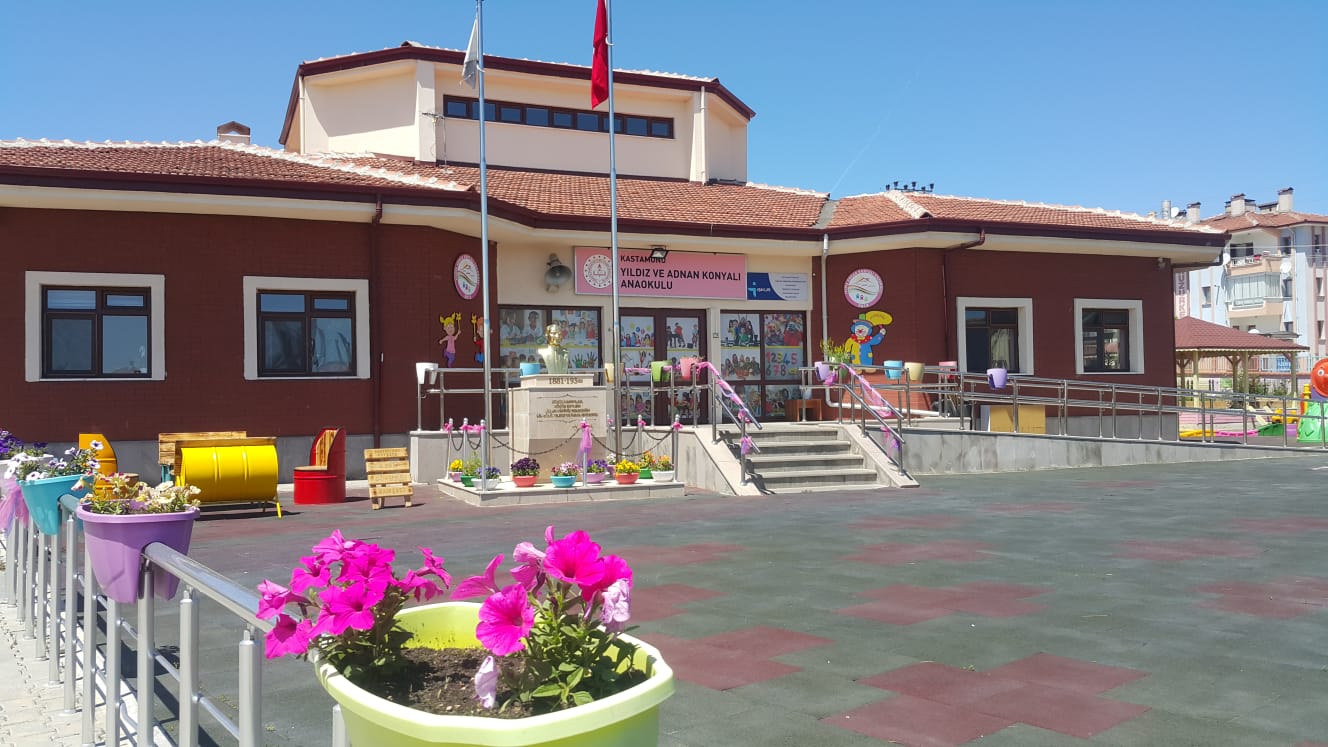 2019-2023 STRATEJİK PLANI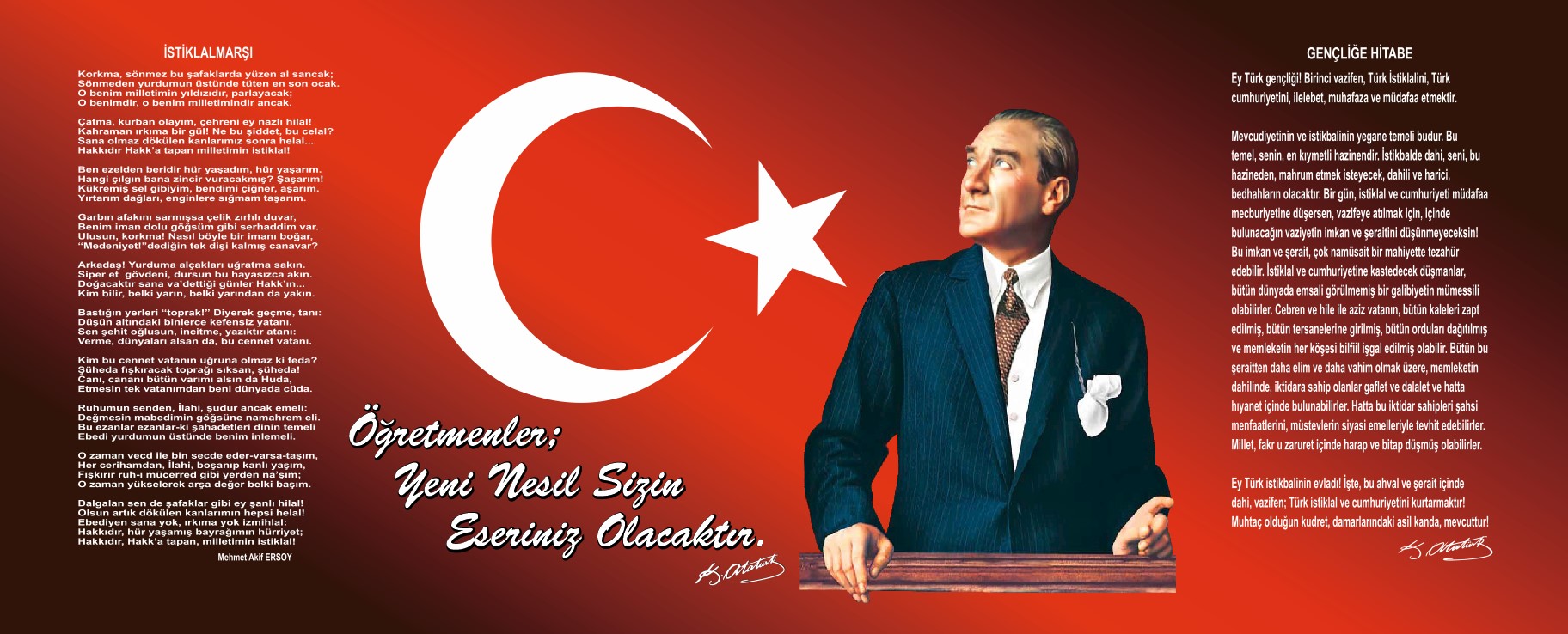 ŞEKİLLER VE TABLOLAR LİSTESİŞekil 2: Yıldız ve Adnan Konyalı Anaokulu Paydaş Pasta Grafiği	12Tablo 1: Yıldız ve Andan Konyalı Anaokulu Stratejik Plan Üst Kurulu	7Tablo 2: Temel Bilgiler Tablosu Yıldız ve Adnan Konyalı Anaokulu Okul Künyesi	8Tablo 3: Çalışan Bilgileri Tablosu	9Tablo 4: Yıldız ve Adnan Konyalı Anaokulu Okul Yerleşkesine İlişkin Bilgiler	9Tablo 5: Yıldız ve Adnan Konyalı Anaokulu Sınıf ve Öğrenci Dağılımı	10Tablo 6: Teknolojik Kaynaklar Tablosu	10Tablo 7: Yıldız ve Adnan Konyalı Anaokulu 2017-2019 Yılları Gelir ve Giderleri	11Tablo 8: Yıldız ve Adnan Konyalı Anaokulu Öğretmen Görüşleri Çözümlemesi	13Tablo 9: Yıldız ve Adnan Konyalı Anaokulu Veli Görüşleri Çözümleme Tablosu	14Tablo 10: Öğretmen ve Veli Görüş (Anket) Çözümlemeleri İçin Temel Alınan Ortalama Değerleri	15Tablo 11: Yıldız ve Adnan Konyalı Anaokulu GZTF İçsel Faktörler Güçlü Yönler Tablosu	15Tablo 12: Yıldız ve Adnan Konyalı Anaokulu GZTF İçsel Faktörler Zayıf Yönler Tablosu	17Tablo 13: Yıldız ve Adnan Konyalı Anaokulu GZTF Dışsal Faktörler Fırsatlar Tablosu	17Tablo 14: Yıldız ve Adnan Konyalı Anaokulu GZTF Dışsal Faktörler Tehditler Tablosu	18Tablo 15: Yıldız ve Adnan Konyalı Anaokulu Gelişim ve Sorun Alanları Tablosu	19Tablo 16: Yıldız ve Adnan Konyalı Anaokulu Gelişim ve Sorun Alanları Tema Tablosu ve Hedefleri	20Tablo 17: Tema I Eğitim ve Öğretime Erişim veri Girdileri Tablosu	24Tablo 18: Hedef 1.1. Performans Göstergeleri Tablosu	25Tablo 19: Hedef 1.1. Eylem Tablosu	26Tablo 20: Yıldız ve Adnan Konyalı Anaokulu Stratejik Amaç 2 Veri Girdileri	27Tablo 21: Hedef 2.1. Performans Göstergeleri Tablosu	28Tablo 22: Hedef 2.1. Eylem Tablosu	29Tablo 23: Yıldız ve Adnan Konyalı Anaokulu Stratejik Hedef 2.2. Veri  Girdileri Tablosu	30Tablo 24: Hedef 2.2. Performans Göstergeleri Tablosu	31Tablo 25: Hedef 2.2. Eylem Tablosu	31Tablo 26: Yıldız ve Adnan Konyalı Anaokulu Stratejik Hedef 2.3. Veri Girdileri Tablosu	32Tablo 27: Stratejik Hedef 2.3. Performans Göstergeleri Tablosu	32Tablo 28: Hedef 2.3. Eylem Tablosu	33Tablo 29: Yıldız ve Adnan Konyalı Anaokulu Stratejik Hedef 3.1. Veri Girdileri Tablosu	34Tablo 30: Stratejik Hedef 3.1. Performans Göstergeleri	34Tablo 31: Hedef 3.1. Eylem Tablosu	35Tablo 32: Yıldız ve Adnan Konyalı Anaokulu Stratejik Hedef 3.2. Veri Girdileri Tablosu	36Tablo 33: Stratejik Hedef 3.2. Performans Göstergeleri	36Tablo 34: Hedef 3.2. Eylem Tablosu	37Tablo 35: Yıldız ve Adnan Konyalı Anaokulu Stratejik Hedef 3.2. Veri Girdileri Tablosu	38Tablo 36: Stratejik Hedef 3.3. Performans Göstergeleri	38Tablo 37: Hedef 3.3. Eylem Tablosu	39Tablo 38: Yıldız ve Adnan Konyalı Anaokulu Stratejik Hedef 3.4. Veri Girdileri Tablosu	39Tablo 39: Stratejik Hedef 3.4. Performans Göstergeleri	40Tablo 40: Hedef 3.3. Eylem Tablosu	40Tablo 41: Yıldız ve Adnan Konyalı Anaokulu 2019-2023 Stratejik Planı Faaliyet/Proje Maliyetlendirme Tablosu	41SUNUŞGünümüz çağdaş yaşamında toplumsal, kültürel, siyasal ve ekonomik bakımdan büyük bir değişim yaşanmaktadır.Değişimin sürekli ve hızlı olması, her alanda değişiklikleri gerekli kılmaktadır. Değişimin dünyayı ve insanlığı zorladığı günümüzde, değişim sürecinin yönetiminde en önemli araçlardan biri eğitimdir. Bilginin hızla tüketildiği günümüz toplumsal yaşamında ülkeler bu süreçten kopmamak için eğitim sistemlerinde yeni arayışları bir politika haline getirmişler ve çeşitli stratejiler geliştirmişlerdir. Kısaca “Bilgi Toplumu” olarak adlandırılan güncel yaşamdaki teknolojik ve sosyal değişimler, eğitimden ve dolayısıyla “okuldan beklenenleri” de biçimlendirmektedir. Bu da eğitim sistemimizin hızla kendini yenilemesi gereksinimini bir zorunluluk olarak karşımıza çıkarmaktadır. Hızlı teknolojik değişimler, yeni eğitim yaklaşımları, öğrenci ve veli istek ve beklentilerinin değişmesi ve diğer faktörler okulları da stratejik düşünmek zorunda bırakmıştır. Günümüz çağdaş toplumlarında eğitimde yenidünyayı tanımlayacak, onun istek ve beklentilerini karşılayacak en önemli araçlardan biri de “Stratejik Planlama” dır. Bu tanımlamaya koşut kurumların yönetim birimleri tarafından geleceğe yönelik olarak stratejik planlar yapılmakta ve onların yol haritalarını oluşturmaktadır.Okul misyonunun, vizyonunun, değerlerinin, bunlara bağlı olarak da stratejik amaçlarının ve hedeflerinin belirlenmesi sürecine okul yakın çevresini oluşturan birey ve gurupların katılımı çok önemlidir. Stratejik planlama sürecine çalışanların katılımının en önemli aşaması, okulun hedef ve stratejilerinin okul organizasyonuna yayılım aşamasıdır.Kurumun paylaşılan vizyonu doğrultusunda stratejilerin geliştirilmesi gerekmektedir. Tüm bunlardan hareketle oluşturduğumuz stratejik plan, gelişim hedeflerimize ulaşmak için izlenecek yönleri ortaya koyarak kurumumuzun gelişmesine katkı sağlamaktadır.Özetle diyebiliriz ki; bir ülkenin geleceği o ülke insanlarının göreceği eğitime bağlıdır.Eğitimde kaliteden yola çıkarak hazırlanmış olan Stratejik Plan çalışmalarının olumlu sonuçlar oluşturması dileğiyle emeği geçen herkese teşekkürü bir borç biliyorum.                                                                                                   Saynur AYDOĞDU                                                                                  Yıldız ve Adnan Konyalı Anaokulu MüdürüBÖLÜM I: GİRİŞ ve PLAN HAZIRLIK SÜRECİYıldız ve Adnan Konyalı (YAK) Anaokulu 2019-2023 dönemi stratejik plan hazırlama süreci Üst Kurul ve Stratejik Plan Ekibi’nin oluşturulması ile başlamıştır. Ekip tarafından oluşturulan çalışma takvimi kapsamında ilk aşamada durum analizi çalışmaları yapılmış ve paydaşların plan sürecine aktif katılımını sağlamak üzere toplantı ve görüşmeler yapılmıştır.Durum analizinin ardından geleceğe yönelim bölümüne geçilerek okulumuzun amaç, hedef, gösterge ve eylemleri belirlenmiştir. Çalışmaları yürüten ekip ve kurul bilgileri Tablo 1’de verilmiştir.Tablo : Yıldız ve Andan Konyalı Anaokulu Stratejik Plan Üst KuruluBÖLÜM II:DURUM ANALİZİDurum analizi bölümünde okulumuzun mevcut durumu ortaya konularak neredeyiz sorusuna yanıt bulunmaya çalışılmıştır. Bu kapsamda okulumuzun kısa tanıtımı, okul künyesi ve temel istatistikleri, paydaş analizi ve görüşleri ile okulumuzun Güçlü ve Zayıf yönlerinin yanı sıra Fırsat ve Tehditler’ inin (GZFT) ele alındığı analize yer verilmiştir.Yıldız ve Adnan Konyalı Anaokulu’nun Kısa TanıtımıOkulumuz, Kastamonu Merkezde 2011 yılında bağımsız bir anaokulu olarak inşa edilmiş ve 2012- 2013 eğitim öğretim yılında “Yıldız ve Adnan Konyalı Anaokulu” olarak hizmete açılmıştır. Okulumuz ismini, okul yapımında desteği olan Metin Boyacıoğlu’ nun kız kardeşi merhume Yıldız  Konyalı ve eniştesi merhum Adnan Konyalı ’dan almıştır.Okulumuzun bağışçısı Metin Boyacıoğlu, Kastamonu’nun önde gelen ailelerinden Boyacıoğlu ailesinin bir ferdidir. Aile, Atabeygazi Mahallesinde mukim Şeyhoğlu Konağı olarak da bilinen evde yaşamış, kentin sosyal, kültürel ve ekonomik yaşamında önemli etkiler bırakmış bir ailedir. Metin Boyacıoğlu bu konakta yaşamış olan bireylerden ablası merhume Yıldız Konyalı ve eniştesi (aynı zamanda halaoğulları) merhum Adnan Konyalı adına bir Anaokulu yaptırmak istemiştir. Boyacıoğlu böylece ablasının ve eniştesinin adlarını yaşatmanın yanı sıra doğup büyümüş oldukları şehre olan sosyal sorumluluklarını yerine getirmek istemiştir. Yıldız ve Adnan Konyalı Anaokulu, hayırsever Metin Boyacıoğlu’nun ablası ve eniştesi adına yapmış olduğu bağışın bir sonucu olarak 9 Ekim 2012 tarihinde Kuzeykent Mahallesi, Mertler Sokak 3/1, Kastamonu adresinde eğitim ve öğretime açılmıştır.17 Eylül 2012 tarihi itibari ile 20 öğrenci ve 2 öğretmeniyle eğitim-öğretime başlayan okulumuz şu an 182 öğrenci, 7 okul öncesi öğretmen ve 7 Çocuk Kulübü Öğretmeni ile eğitim-öğretime devam etmektedir. Anaokulumuzda tam gün ve yarım gün eğitim verilmektedir. Okulun Mevcut Durumu: Temel İstatistiklerOkul KünyesiOkulumuzun temel girdilerine ilişkin bilgiler izleyen Tablo 2’de verilmiştir.Tablo : Temel Bilgiler Tablosu Yıldız ve Adnan Konyalı Anaokulu Okul KünyesiÇalışan BilgileriOkulumuzun çalışanlarına ilişkin bilgiler altta yer alan tabloda belirtilmiştir.Tablo : Çalışan Bilgileri TablosuYıldız ve Adnan Konyalı Anaokulu Bina ve AlanlarıOkulumuzun binası ile açık ve kapalı alanlarına ilişkin temel bilgiler altta yer almaktadır.Tablo : Yıldız ve Adnan Konyalı Anaokulu Okul Yerleşkesine İlişkin BilgilerSınıf ve Öğrenci BilgileriOkulumuzda yer alan sınıfların öğrenci sayıları Tablo 5’te verilmiştir.Tablo : Yıldız ve Adnan Konyalı Anaokulu Sınıf ve Öğrenci DağılımıDonanım ve Teknolojik KaynaklarımızTeknolojik kaynaklar başta olmak üzere okulumuzda bulunan çalışır durumdaki donanım malzemesine ilişkin bilgiler Tablo 6’da verilmiştir.Tablo : Teknolojik Kaynaklar TablosuGelir ve Gider BilgisiOkulumuzun genel bütçe ödenekleri, okul aile birliği gelirleri ve diğer katkılarda dâhil olmak üzere gelir ve giderlerine ilişkin son iki yıl gerçekleşme bilgileri Tablo 7’de verilmiştir.Tablo : Yıldız ve Adnan Konyalı Anaokulu 2017-2019 Yılları Gelir ve GiderleriPAYDAŞ ANALİZİKurumumuzun temel paydaşları öğrenci, veli ve öğretmen olmakla birlikte eğitimin dışsal etkisi nedeniyle okul çevresinde etkileşim içinde olunan geniş bir paydaş kitlesi bulunmaktadır. Paydaşlarımızın görüşleri toplantı, dilek ve istek kutuları, elektronik ortamda iletilen önerilerde dâhil olmak üzere çeşitli yöntemlerle sürekli olarak alınmaktadır.Şekil : Yıldız ve Adnan Konyalı Anaokulu Paydaş Pasta GrafiğiPaydaş anketlerine ilişkin elde edilen temel sonuçlara izleyen alt başlıklarda yer verilmiştir: Yıldız ve Adnan Konyalı Anaokulu Öğrenci Anketi SonuçlarıOkulumuz bir anaokulu olup, öğrencilerimiz henüz okur-yazar olmadıkları için anket uygulaması yapıl(a)mamıştır.Yıldız ve Adnan Konyalı Anaokulu Öğretmen Anketi SonuçlarıYıldız ve Adnan Konyalı Anaokulu yönetimi benimsemiş olduğu misyon, vizyon ve kurum kültürü tanımlarına koşut öğretmenleriyle iletişim kanallarını açık tutmaktadır. Öğretmenlerin bir anaokulunda oynamış oldukları öneme koşut okul ve yönetimine yönelik tutumları bir anket formu aracılığıyla ölçülmüştür. Ölçümde beşli Likert Tipi ölçeğe uygun oluşturulan 13 ifadeye yer verilmiştir.Öğretmenlerin YAK Anaokulu Yönetimi ve okula yönelik algı ve tutumlarını saptamak amacıyla kullanılan ifadeler Milli Eğitim Bakanlığı’nca önerilen ölçekten alınmıştır.Ölçekte yer alan ifadeler “Hiç katılmıyorum = 1….Kesinlikle katılıyorum = 5 biçiminde” oluşturulmuştur.YAK Anaokulu Stratejik Planı’nın önemli bir bileşeni olarak öğretmen görüşlerinin ölçülmesi amacıyla yapılan ankete 9 öğretmen katılmıştır. Elde edilen veriler Sosyal Bilimlerde yaygın olarak kullanılan bir paket program aracılığıyla çözümlenmiştir. Çözümleme, veri toplama aracı olarak kullanılan ölçeğe katılımcıların vermiş oldukları yanıtların aritmetik ortalamaları ve standart sapmaları hesaplatılarak yapılmıştır. Bulgular Tablo 8 ve 9’da verilmiştir. Elde edilen bulguların anlamlı bir biçimde yorumlanabilmesi için değerlendirmeye temel karşılaştırma ölçütleri ise Tablo 10’da görülebilir.Öğretmen görüşleri ile ilgili çözümleme incelendiğinde “Okul teknik araç ve gereç yönünden yeterli donanıma sahiptir” ifadesinin 4,78 aritmetik ortalama ile en yüksek değeri aldığı görülmektedir.Tablo : Yıldız ve Adnan Konyalı Anaokulu Öğretmen Görüşleri ÇözümlemesiBu ifadeyi eşit ortalamaya sahip 5 değişkenin izlediği görülmektedir. Bunlar; Kurumdaki tüm duyurular çalışanlara zamanında iletilir”, “Çalıştığım okul bana kendimi geliştirme imkânı tanımaktadır”, “Okulumuzda yerelde ve toplum üzerinde olumlu etki bırakacak çalışmalar yapılmaktadır”, “Yöneticilerimiz, yaratıcı ve yenilikçi düşüncelerin üretilmesini teşvik etmektedir”, “Yöneticiler, okulun vizyonunu, stratejilerini, iyileştirmeye açık alanlarını vs. çalışanlarla paylaşır” biçiminde sıralanmaktadırlar.Bu sonuçlar nesnel bir biçimde değerlendirildiğinde YAK Anaokulu öğretmenlerinin okulun sahip olduğu fiziksel ve sosyal değerlere yönelik olumlu bir algı ve tutum içerisinde oldukları ifade edilebilir. Bu saptamayı anlamlı kılan en önemli ölçütün öğretmenlerin “Alanıma ilişkin yenilik ve gelişmeleri takip eder ve güncellerim” ifadesine vermiş oldukları yanıtların 4,33 olan aritmetik ortalamasının “Çalıştığım okul bana kendimi geliştirme imkânı tanımaktadır ”ifadesine verilen yanıtların ortalamasından (4,56) daha düşük olması sonucudur. Diğer yandan “Okulumuzda sadece öğretmenlerin kullanımına tahsis edilmiş yerler yeterlidir” ifadesi, öğretmen görüşleri çözümlemesinde en düşük aritmetik ortalama değerini almıştır.  Bu sonuç sürpriz değildir. Zira YAK Anaokulu binası tip proje olarak inşa edilmiş olup, öğretmenler için sosyalleşebilecekleri alanlar düşünülmemiştir. Dahası okul yönetiminin gereksinim duyduğu müdür yardımcısı odası, her ne kadar bir yönetmelikle kaldırılmış olsa da rehber öğretmen hizmet yeri,  erzak deposu vb. alanlarda eksiktir.Stratejik planlama sürecinde Yıldız ve Adnan Konyalı Anaokulu’nun varlık sebebi öğrencileri temsilen veli görüşleri de değerlendirilmiştir. Bu tercihte rol oynayan en önemli etmen anaokulu öğrencilerinin henüz okuma yazma yeterliliklerinin olmaması nedeniyle herhangi bir anket çalışmasına katılmalarının olanaksız olmasıdır.Veli Anketi SonuçlarıYıldız ve Adnan Konyalı Anaokulu’nda öğrencisi bulunan velilerin okula yönelik algı ve tutumları ölçülmüş ve Tablo 9’da verilen bulgular elde edilmiştir. Söz konusu bulguların elde edilebilmesi için de tıpkı öğretmen görüşleri için kullanılan beşli Likert Tipi ölçeğe göre hazırlanmış 13 ifadelik bir ölçekten yararlanılmıştır.Tablo : Yıldız ve Adnan Konyalı Anaokulu Veli Görüşleri Çözümleme TablosuTablo değerleri incelendiğinde velilerin “Bizi ilgilendiren okul duyurularını zamanında öğreniyorum” ifadesine en yüksek aritmetik değeri (4,70) oluşturacak seçenekleri işaretledikleri görülecektir. Bu ifadeyi 4,67 aritmetik ortalama ile “İhtiyaç duyduğumda okul çalışanlarıyla rahatlıkla görüşebiliyorum ”ifadesi izlemiştir. Velilerin görüşlerinin sorgulandığı çalışmada en yüksek ortalamaya sahip üçüncü ifade ise 4,61 değeri ile “Çocuğumun okulunu sevdiğini ve öğretmenleriyle iyi anlaştığını düşünüyorum” ifadesidir.Bu sonuçlar okul yönetiminin velilerle ilgili konuları zaman yitirmeksizin onlarla paylaşmasının yanı sıra gereksinim duyduğunda okul çalışanlarıyla rahatlıkla iletişime geçerek görüşebilecekleri bir ortamı sağladığını ortaya koymaktadır. Bu olgular YAK Anaokulu yönetiminin velilerle iletişim kanallarını açık tuttuğu, hizmet kalitesi yazınında dış müşteri olarak kabul edilen en önemli paydaş grubunu çok iyi düzeyde memnun ettiği biçiminde yorumlanabilir. Bununla birlikte velilerin “Çocuğumun okulunu sevdiğini ve öğretmenleriyle iyi anlaştığını düşünüyorum” ifadesinin de 4,61 aritmetik ortalama ile en yüksek 3. sırada yer alması geleceğimiz çocuklarımızın başarılı birer birey olmasında yaşamsal önem taşıyan akademik eğitim için altlık oluşturması amacına yönelik verilen okul öncesi eğitimin amacına ulaştığı biçimde yorumlanabilir.Velilerin YAK Anaokulu’nda sunulan hizmetlere yönelik algı ve tutumu ile ilgili en düşük değerler ise izleyen tümcelerde verilmiştir.“Okul Veli Bilgilendirme Sistemi ile okulun internet sayfasını düzenli olarak takip ediyorum” ifadesi 3,03 aritmetik ortalama ile en düşük değeri almıştır. Bunu 3,73 aritmetik ortalama ile “Okulun binası ve diğer fiziki mekânlar yeterlidir” ifadesi izlemiştir. “Öğrencimle ilgili konularda okulda rehberlik hizmeti alabiliyorum” ifadesi ise 4,00 değeri ile en düşük aritmetik ortalama değerini alan ifade olmuştur.Bu sonuçlar için söylenebilecek çok da fazla bir şey yoktur. Zira velilerin “Okul veli bilgilendirme sistemi ile okulun internet sayfasını takip etme” hususundaki tutumları kurumun çabalarından bağımsız bir sonuçtur. Diğer yandan “Okulun binası ve diğer fiziksel mekânların yeterliliği” yukarıda da vurgulandığı gibi binanın tek tip proje ile yapılmış olması ve gereksinim duyulan bazı ünitelerin göz ardı edilmiş olması ile ilgilidir. Son olarak “Öğrencimle ilgili konularda okulda rehberlik hizmeti alabiliyorum” ifadesinin görece düşük bir aritmetik ortalama alması yine Milli Eğitim Bakanlığı’nca rehberlik hizmetlerinin bir yönetmelikle kaldırılmasının sonucu olarak değerlendirilebilir. Tablo : Öğretmen ve Veli Görüş (Anket) Çözümlemeleri İçin Temel Alınan Ortalama DeğerleriTablo 10’da verilen değerler ışığında YAK Anaokulu velilerinin okula yönelik algı ve tutumlarının nicel değerlere dönüştürülerek ölçüldüğü anket çalışmasının sonucunda en yüksek aritmetik puanları alan ifadelerinden çok güçlü bir memnuniyetin var olduğu ifade edilebilir. GZFT (Güçlü, Zayıf, Fırsat, Tehdit) AnaliziOkulumuzun temel istatistiklerinde verilen okul künyesi, çalışan bilgileri, bina bilgileri, teknolojik kaynak bilgileri ve gelir gider bilgileri ile paydaş anketleri sonucunda ortaya çıkan sorun ve gelişime açık alanlar iç ve dış faktör olarak değerlendirilerek GZFT tablosunda belirtilmiştir. Dolayısıyla olguyu belirten istatistikler ile algıyı ölçen anketlerden çıkan sonuçlar tek bir analizde birleştirilmiştir.Kurumun güçlü ve zayıf yönleri donanım, malzeme, çalışan, iş yapma becerisi, kurumsal iletişim gibi çok çeşitli alanlarda kendisinden kaynaklı olan güçlülükleri ve zayıflıkları ifade etmekte olup ayrımda temel olarak okul müdürü/müdürlüğü kapsamından bakılarak iç faktör ve dış faktör ayrımı yapılmıştır. İçsel FaktörlerGüçlü YönlerTablo : Yıldız ve Adnan Konyalı Anaokulu GZTF İçsel Faktörler Güçlü Yönler TablosuZayıf YönlerTablo : Yıldız ve Adnan Konyalı Anaokulu GZTF İçsel Faktörler Zayıf Yönler TablosuDışsal FaktörlerFırsatlarTablo : Yıldız ve Adnan Konyalı Anaokulu GZTF Dışsal Faktörler Fırsatlar TablosuTehditlerTablo : Yıldız ve Adnan Konyalı Anaokulu GZTF Dışsal Faktörler Tehditler TablosuGelişim ve Sorun AlanlarıGelişim ve sorun alanları analizi ile GZFT analizi sonucunda ortaya çıkan sonuçların planın geleceğe yönelim bölümü ile ilişkilendirilmesi ve buradan hareketle hedef, gösterge ve eylemlerin belirlenmesi sağlanmaktadır. Gelişim ve sorun alanları ayrımında eğitim ve öğretim faaliyetlerine ilişkin üç temel tema olan Eğitime Erişim, Eğitimde Kalite ve Kurumsal Kapasite kullanılmıştır. Eğitime erişim, öğrencinin eğitim faaliyetine erişmesi ve tamamlamasına ilişkin süreçleri; Eğitimde kalite, öğrencinin akademik başarısı, sosyal ve bilişsel gelişimi ve istihdamı da dâhil olmak üzere eğitim ve öğretim sürecinin hayata hazırlama evresini; Kurumsal kapasite ise kurumsal yapı, kurum kültürü, donanım, bina gibi eğitim ve öğretim sürecine destek mahiyetinde olan kapasiteyi belirtmektedir.Sayılan bu bileşenler izleyen tabloda okuyucunun bir bakışta anlayabileceği bir biçimde sınıflandırılmıştır.Gelişim ve sorun alanlarına ilişkin GZFT analizinden yola çıkılarak saptamalar yapılırken Tablo 15’de yer alan ayrımda belirtilen temel sorun alanlarına dikkat edilmesi gerekmektedir.Tablo : Yıldız ve Adnan Konyalı Anaokulu Gelişim ve Sorun Alanları TablosuGelişim ve Sorun AlanlarımızTablo : Yıldız ve Adnan Konyalı Anaokulu Gelişim ve Sorun Alanları Tema Tablosu ve HedefleriBÖLÜM III: MİSYON, VİZYON VE TEMEL DEĞERLEROkul Müdürlüğümüzün Misyon, vizyon, temel ilke ve değerlerinin oluşturulması kapsamında öğretmenlerimiz, öğrencilerimiz, velilerimiz, çalışanlarımız ve diğer paydaşlarımızdan alınan görüşler, sonucunda stratejik plan hazırlama ekibi tarafından oluşturulan Misyon, Vizyon, Temel Değerler;Okulumuz üst kurulana sunulmuş ve üst kurul tarafından onaylanmıştır.MİSYONUMUZYıldız ve Adnan Konyalı Anaokulu olarak misyonumuz; 36-66 aylık çocuklarımızın gelişim alanlarını, bilgi ve gereksinimlerini temel alan, evrensel değerler ışığında yaparak-yaşayarak öğrenme olanakları sunan, okul-aile işbirliğinin önemin inanan, farklı ortamlarda kendini özgürce ifade edebilen, neyi niçin yapması gerektiğini sorgulayabilen, mutlu bireyler yetiştirmektir.VİZYONUMUZProblemleri bulup, çözen, kaliteyi yükselten, en iyiyi hedefleyen seçkin bir okul olmaktır.TEMEL DEĞERLERİMİZYıldız ve Adnan Konyalı Anaokulu olarak ilkelerimiz ve temel değerlerimiz aşağıdaki gibidir.Öğrencilerimiz bizim varlık nedenimizdir. Bu nedenle öğrenci merkezli eğitimi esas alırız.Öğrencilerimizin Atatürk ilke ve inkılâplarına bağlı, demokratik ve laik anlayışı benimseyen, beceri düzeyi yüksek bir Türk vatandaşı olarak yetiştirilmelerini en temel ilke kabul ederiz Ortak aklı kullanarak kararlar alırız ve fırsat  eşitliğini okulumuzda yaşatırız.Planlı çalışma en temel ilkelerimizden biridir.Görevlerimizi yerine getirirken nesnellik ilkesini uygularız.Eğitimde kaliteyi ön planda tutarak kaliteli eğitimden ödün vermeyizHizmet verdiklerimizin istek ve beklentileri bizim için önemli ve önceliklidir.Birbirimize saygılı davranırız.Çevreyi korur ve geliştiririz.Değişmeyen tek şeyin, değişim olduğuna inanırız.Bu nedenle temel felsefemiz sürekli gelişmedir.Öğrenmeyi öğrenmenin bilgi toplumunda yaşamanın bir gereği olduğuna inanırız.Çalışanların kendini güvende hissetmelerini, iş birliğine dayalı çalışmalarını ve kendilerini sürekli geliştirmelerini sağlarız.Karar süreçlerine herkesin katılımını sağlarız.Herkes için eğitim anlayışıyla okulu çevreye açarız.Problemler çözülmek için vardır anlayışını benimseriz.Her anlamda öğrencilerimize iyi bir model olmaya çalışırız.Farklılıklara değer  verir ve zenginlik olarak kabul ederiz.Öğrencilerimizi kendisiyle ve toplumla barışık, sorumluluklarının bilincinde bireyler olarak yetiştiririz.Sosyal, kültürel ve sportif faaliyetleri özendirir ve gerekli olan alt ve üst yapıyı sağlarız.BÖLÜM IV: AMAÇ, HEDEF VE EYLEMLERStratejik Amaç 1Okulumuzun kayıt bölgesindeki 3-5 yaş grubu bütün bireylerin okul öncesi eğitim adil şartlar altında erişimlerini sağlamak.Stratejik Hedef 1.1.Plan sonuna kadar okulumuzun bulunduğu çevredeki dezavantajlı öğrenciler başta olmak üzere bölgemizde ikamet eden öğrencilere hizmet vermek, okulumuzdaki 5 yaş öğrencilerin sayısını artırarak okul öncesi eğitimde katılım ve tamamlama oranını artırmak.Stratejik Amaç 2Öğrencilerimizi gelişmiş dünyaya uyum sağlayacak şekilde donanımlı bireyler olabilmesi için eğitim ve öğretimde kalitenin artırılmasını sağlamak.Stratejik Hedef 2.1. Öğrenme kazanımlarını takip eden ve velileri de sürece dâhil eden bir yönetim anlayışı ile öğrencilerimizin akademik başarıları ve sosyal faaliyetlere etkin katılımı artırılacaktır.Stratejik Hedef 2.2. Hayat boyu öğrenme yaklaşımı çerçevesinde, yaşam becerileri kazanmış toplumsal görgü kurallarına uyan ve bir üst öğrenime hazır bireyler yetiştirerek topluma  iyi vatandaşlar yetiştirmek.Stratejik Hedef 2.3.   Eğitimde yenilikçi yaklaşımlar kullanılarak bireylerin yabancı dil yeterliliğini ve uluslararası öğrenci/öğretmen hareketliliğini artırmak.Stratejik Amaç 3Beşerî, fizikî, malî ve teknolojik yapı ile yönetim ve organizasyon yapısını iyileştirerek, eğitime erişimi ve eğitimde kaliteyi artıracak etkin ve verimli bir kurumsal yapıyı tesis etmek.Stratejik Hedef 3.1. Yönetim ve öğrenme etkinliklerinin izlenmesi, değerlendirilmesi ve geliştirilmesi amacıyla veriye dayalı yönetim yapısına geçilecektir.Stratejik Hedef 3.2.   Plan dönemi sonuna kadar, belirlenen kurum standartlarına uygun eğitim ortamlarını tesis etmek; etkin, verimli bir mali yönetim yapısını oluşturmak.Stratejik Hedef 3.3. Avrupa Kalkınma Planı odaklı "Dış alanda öğrenme-oyun" yolu ile gerek yönetimin, gerek öğretmenlerin, gerekse de öğrencilerin her alanda gelişimini Avrupa Birliği düzeyine yükseltmek.  Stratejik Hedef 3.4. ISO 9000 Ailesi Kalite Yönetim Sistemlerini Yıldız ve Adnan Konyalı Anaokulu’na kazandırmak. TEMA I: EĞİTİM VE ÖĞRETİME ERİŞİMEğitim ve öğretime erişim okullaşma ve okul terki, devam ve devamsızlık, okula uyum ve oryantasyon, özel eğitime ihtiyaç duyan bireylerin eğitime erişimi, yabancı öğrencilerin eğitime erişimi ve hayat boyu öğrenme kapsamında yürütülen faaliyetlerin ele alındığı temadır.Stratejik Amaç 1:Okulumuzun kayıt bölgesindeki 3-5 yaş grubu bütün bireylerin okul öncesi eğitim adil şartlar altında erişimlerini sağlamak.Stratejik Hedef 1.1.Plan sonuna kadar okulumuzun bulunduğu çevredeki dezavantajlı öğrenciler başta olmak üzere bölgemizde ikamet eden öğrencilere hizmet vermek, okulumuzdaki 5 yaş öğrencilerin sayısını artırarak okul öncesi eğitimde katılım ve tamamlama oranını artırmak.Tablo : Tema I Eğitim ve Öğretime Erişim veri Girdileri TablosuTablo : Hedef 1.1. Performans Göstergeleri TablosuTablo : Hedef 1.1. Eylem TablosuTEMA II: EĞİTİM VE ÖĞRETİMDE KALİTENİN ARTTIRILMASIEğitim ve öğretimde kalitenin artırılması başlığı esas olarak eğitim ve öğretim faaliyetinin hayata hazırlama işlevinde yapılacak çalışmaları kapsamaktadır. Bu tema altında akademik başarı, sınav kaygıları, sınıfta kalma, ders başarıları ve kazanımları, disiplin sorunları, öğrencilerin bilimsel, sanatsal, kültürel ve sportif faaliyetleri ile istihdam ve meslek edindirmeye yönelik rehberlik ve diğer mesleki faaliyetler yer almaktadır. Stratejik Amaç 2: Öğrencilerimizin gelişmiş dünyaya uyum sağlayacak şekilde donanımlı bireyler olabilmesi için eğitim ve öğretimde kalite artırılacaktır.Stratejik Hedef 2.1.Öğrenme kazanımlarını takip eden ve velileri de sürece dâhil eden bir yönetim anlayışı ile öğrencilerimizin akademik başarıları ve sosyal faaliyetlere etkin katılımı artırılacaktır.Tablo : Yıldız ve Adnan Konyalı Anaokulu Stratejik Amaç 2 Veri GirdileriTablo : Hedef 2.1. Performans Göstergeleri TablosuTablo : Hedef 2.1. Eylem TablosuStratejik Hedef 2.2.Hayat boyu öğrenme yaklaşımı çerçevesinde, yaşam becerileri kazanmış toplumsal görgü kurallarına uyan ve bir üst öğrenime hazır bireyler yetiştirerek topluma iyi vatandaşlar yetiştirmek.Tablo : Yıldız ve Adnan Konyalı Anaokulu Stratejik Hedef 2.2. Veri  Girdileri TablosuTablo : Hedef 2.2. Performans Göstergeleri TablosuTablo : Hedef 2.2. Eylem TablosuStratejik Hedef 2.3. Eğitimde yenilikçi yaklaşımlar kullanılarak bireylerin yabancı dil yeterliliğini ve uluslararası öğrenci/öğretmen hareketliliğini artırmak.Tablo : Yıldız ve Adnan Konyalı Anaokulu Stratejik Hedef 2.3. Veri Girdileri TablosuTablo : Stratejik Hedef 2.3. Performans Göstergeleri TablosuTablo : Hedef 2.3. Eylem TablosuTEMA III: KURUMSAL KAPASİTEStratejik Amaç 3: Beşerî, fizikî, malî ve teknolojik yapı ile yönetim ve organizasyon yapısını iyileştirerek, eğitime erişimi ve eğitimde kaliteyi artıracak etkin ve verimli bir kurumsal yapıyı tesis etmek. Böylelikle eğitim ve öğretim faaliyetlerinin daha nitelikli olarak verilebilmesi için okulumuzun kurumsal kapasitesi güçlendirilecektir. Stratejik Hedef 3.1.Yönetim ve öğrenme etkinliklerinin izlenmesi, değerlendirilmesi ve geliştirilmesi amacıyla veriye dayalı yönetim yapısına geçilecektir.Tablo : Yıldız ve Adnan Konyalı Anaokulu Stratejik Hedef 3.1. Veri Girdileri TablosuTablo : Stratejik Hedef 3.1. Performans GöstergeleriTablo : Hedef 3.1. Eylem TablosuStratejik Hedef 3.2. Plan dönemi sonuna kadar, belirlenen kurum standartlarına uygun eğitim ortamlarını tesis etmek; etkin, verimli bir mali yönetim yapısını oluşturmak.Tablo : Yıldız ve Adnan Konyalı Anaokulu Stratejik Hedef 3.2. Veri Girdileri TablosuTablo : Stratejik Hedef 3.2. Performans GöstergeleriTablo : Hedef 3.2. Eylem TablosuStratejik Hadef 3.3. Yıldız ve Adnan Konyalı Anaokulu Yönetimi Beşerî, fizikî, malî ve teknolojik yapı ile yönetim ve organizasyon yapısını iyileştirerek, eğitime erişimi ve eğitimde kaliteyi artıracak etkin ve verimli bir kurumsal yapıyı tesis etmek amacına koşut güncel yaklaşımları yakından izlemekte ve fırsatları değerlendirmektedir. Bu çerçevede Avrupa Kalkınma Planı’nı kendisine temel rehberlerden biri kabul etmiş ve bu tutuma koşut gerek yönetimin, gerek öğretmenlerin, gerekse de öğrencilerin her alanda gelişimini Avrupa Birliği düzeyine yükseltmeyi hedeflemektedir. Bu hedef müfredat belirlemeden, hizmet kalitesine her alanda Avrupa Birliği standartlarına ulaşma biçiminde karakterize edilebilir. Anlatılanların gereği olarak YAK Anaokulu Yönetimi bu hedeflerin kurumsal açıdan somutlaştırılması gereksinimine koşut yönetim açısından temel ihtiyaçlar olarak görülmüş ve gereksinimler “Yenilikçi öğrenme yöntemleri” hedefi altında Ulusal Ajansa bir proje sunmuştur. Proje temel olarak Avrupa Kalkınma Planı odaklı olup "Dış alanda öğrenme-oyun" yolu ile gerek yönetimin, gerek öğretmenlerin, gerekse de öğrencilerin her alanda gelişimini Avrupa Birliği düzeyine yükseltmeyi hedeflemektedir. Tablo : Yıldız ve Adnan Konyalı Anaokulu Stratejik Hedef 3.2. Veri Girdileri TablosuTablo : Stratejik Hedef 3.3. Performans Göstergeleri.Tablo : Hedef 3.3. Eylem TablosuStratejik Hedef 3.4.Plan dönemi sonuna dek ISO 9000 Ailesi Kalite Yönetim Sistemleri Belgelendirmesini gerçekleştirmek. Bu çerçevede ISO 9001: 2015 Kalite Yönetim Sistemi, ISO 14001: 2015 Çevre Yönetim Sistemi, ISO 22000: 2005 Gıda Güvenliği Yönetim Sistemi’ni YAK Anaokulu bünyesinde yaşama geçirmek. Günü koşullarının gerektirmesi halinde ISO 10002 Müşteri memnuniyeti Yönetim Sistemi ile OHSAS 18001: 2007 İş Sağlığı ve Güvenliği Yönetim Sistemi’ni de kuruma kazandırmak.Tablo : Yıldız ve Adnan Konyalı Anaokulu Stratejik Hedef 3.4. Veri Girdileri TablosuTablo : Stratejik Hedef 3.4. Performans GöstergeleriTablo : Hedef 3.3. Eylem TablosuV. BÖLÜM: MALİYETLENDİRMETablo : Yıldız ve Adnan Konyalı Anaokulu 2019-2023 Stratejik Planı Faaliyet/Proje Maliyetlendirme TablosuVI. BÖLÜM:İZLEME VE DEĞERLENDİRMEOkulumuz Stratejik Planı izleme ve değerlendirme çalışmalarında 5 yıllık Stratejik Planın izlenmesi ve 1 yıllık gelişim planın izlenmesi olarak ikili bir ayrıma gidilecektir. Stratejik planın izlenmesinde 6 aylık dönemlerde izleme yapılacak denetim birimleri, il ve ilçe millî eğitim müdürlüğü ve Bakanlık denetim ve kontrollerine hazır halde tutulacaktır.Yıllık planın uygulanmasında yürütme ekipleri ve eylem sorumlularıyla aylık ilerleme toplantıları yapılacaktır. Toplantıda bir önceki ayda yapılanlar ve bir sonraki ayda yapılacaklar görüşülüp karara bağlanacaktır. EKLER:Öğretmen, öğrenci ve veli anket örnekleri klasör ekinde olup okullarınızda uygulanarak sonuçlarından paydaş analizi bölümü ve sorun alanlarının belirlenmesinde yararlanabilirsinizÜst Kurul BilgileriÜst Kurul BilgileriEkip BilgileriEkip BilgileriAdı SoyadıUnvanıAdı SoyadıUnvanıSaynur AYDOĞDUOkul  MüdürüAliye  NAMALMüdür YardımcısıFiliz EMEKSİZOkul Öncesi ÖğretmeniBanu  AKÇAOkul Öncesi ÖğretmeniÖzlem ORDULUOkul Öncesi ÖğretmeniNevin  ÇELİKOkul Öncesi ÖğretmeniÖznur ÇAYCIOkul Aile Birliği BaşkanıZeliha  AKDELİOĞLUOkul Aile Birliği Başkan YardımcısıEbru DAĞOkul MemuruBurcu TOSUNOkul Aile Birliği Üyesiİli:KASTAMONUİli:KASTAMONUİli:KASTAMONUİli:KASTAMONUİlçesi:MERKEZİlçesi:MERKEZİlçesi:MERKEZİlçesi:MERKEZAdres:Kuzeykent Mahallesi, Mertler Sokak no:3/1Posta Kodu: 37100Kuzeykent Mahallesi, Mertler Sokak no:3/1Posta Kodu: 37100Kuzeykent Mahallesi, Mertler Sokak no:3/1Posta Kodu: 37100Coğrafi Konum (link):Coğrafi Konum (link):https://goo.gl/maps/aNdhhh41RYeNJs886https://goo.gl/maps/aNdhhh41RYeNJs886Telefon Numarası: +90 366 215 25 28+90 366 215 25 28+90 366 215 25 28Faks Numarası:Faks Numarası:e- Posta Adresi:749544@meb.k12.tr749544@meb.k12.tr749544@meb.k12.trWeb sayfası adresi:Web sayfası adresi:http://yadnankanaokulu.meb.k12.tr/http://yadnankanaokulu.meb.k12.tr/Kurum Kodu:749544749544749544Öğretim Şekli:Öğretim Şekli:Tam Gün/İkili EğitimTam Gün/İkili EğitimOkulun Hizmete Giriş Tarihi: 2012Okulun Hizmete Giriş Tarihi: 2012Okulun Hizmete Giriş Tarihi: 2012Okulun Hizmete Giriş Tarihi: 2012Toplam Çalışan SayısıToplam Çalışan Sayısı2929Öğrenci Sayısı:Kız8686Öğretmen SayısıKadın88Öğrenci Sayısı:Erkek9696Öğretmen SayısıErkek00Öğrenci Sayısı:Toplam182182Öğretmen SayısıToplam88Derslik Başına Düşen Öğrenci Sayısı:Derslik Başına Düşen Öğrenci Sayısı:Derslik Başına Düşen Öğrenci Sayısı:25Şube Başına Düşen Öğrenci Sayısı:Şube Başına Düşen Öğrenci Sayısı:Şube Başına Düşen Öğrenci Sayısı:25Öğretmen Başına Düşen Öğrenci Sayısı:Öğretmen Başına Düşen Öğrenci Sayısı:Öğretmen Başına Düşen Öğrenci Sayısı:25Şube Başına 30’dan Fazla Öğrencisi Olan Şube Sayısı:Şube Başına 30’dan Fazla Öğrencisi Olan Şube Sayısı:Şube Başına 30’dan Fazla Öğrencisi Olan Şube Sayısı:0Öğrenci Başına Düşen Toplam Gider Miktarı:Öğrenci Başına Düşen Toplam Gider Miktarı:Öğrenci Başına Düşen Toplam Gider Miktarı:2.203,14 TLÖğretmenlerin Kurumdaki Ortalama Görev SüresiÖğretmenlerin Kurumdaki Ortalama Görev SüresiÖğretmenlerin Kurumdaki Ortalama Görev Süresi 5 YılUnvanErkekKadınToplamOkul Müdürü ve Müdür Yardımcısı (Kadrolu)022Sınıf Öğretmeni (Kadrolu)077Rehber Öğretmen011Kulüp Öğretmeni  (SGK)167İdari Personel (Kadrolu)011Hizmetli (Kadrolu)000Yardımcı Personel  (TYP)055Okul Aile Birliği (SGK)134Toplam Çalışan Sayıları22527Okul BölümleriOkul BölümleriÖzel AlanlarVarYokOkul Kat Sayısı1Çok Amaçlı SalonYokDerslik Sayısı5Çok Amaçlı SahaYokDerslik Alanları (m2)262 m2KütüphaneYokKullanılan Derslik Sayısı5Fen LaboratuvarıYokŞube Sayısı7Bilgisayar LaboratuvarıYokİdari Odaların Alanı (m2)24 m2İş AtölyesiYokÖğretmenler Odası (m2)0Beceri AtölyesiYokOkul Oturum Alanı (m2)2.425 m2PansiyonYokOkul Bahçesi (Açık Alan)(m2)1.934 m2Okul Kapalı Alan (m2)491 m2Sanatsal, bilimsel ve sportif amaçlı toplam alan (m2)0Kantin (m2)0Tuvalet Sayısı7Mutfak 10,55 m2SINIFIKızErkekToplam4 Yaş/A Şubesi1311244Yaş/AA Şubesi1511264Yaş/B Şubesi1311245 Yaş/A Şubesi1211235 Yaş/AA Şubesi1020305 Yaş/AB Şubesi1218305 Yaş/B Şubesi121325Akıllı Tahta Sayısı0TV Sayısı2Masaüstü Bilgisayar Sayısı4Yazıcı Sayısı4Taşınabilir Bilgisayar Sayısı5Fotokopi Makina Sayısı1Projeksiyon Sayısı6İnternet Bağlantı Hızı1YıllarGelir MiktarıGider Miktarı2017404.498,50363.268,422018381.144,57333.812,462019Takvim yılı 31.12.2019 tarihinde sona erecekTakvim yılı 31.12.2019 tarihinde sona erecekİfadeOrtalamaNStandart SapmaOkulumuzda alınan kararlar, çalışanların katılımıyla alınır.4,4491,014Kurumdaki tüm duyurular çalışanlara zamanında iletilir.4,5691,014Her türlü ödüllendirmede adil olma, tarafsızlık ve objektiflik esastır.4,2291,302Kendimi, okulun değerli bir üyesi olarak görürüm.4,2291,302Çalıştığım okul bana kendimi geliştirme imkânı tanımaktadır.4,5691,014Okul, teknik araç ve gereç yönünden yeterli donanıma sahiptir.4,789,441Okulda çalışanlara yönelik sosyal ve kültürel faaliyetler düzenlenir.4,2291,302Okulda öğretmenler arasında ayrım yapılmamaktadır.4,2291,302Okulumuzda yerelde ve toplum üzerinde olumlu etki bırakacak çalışmalar yapılmaktadır.4,5691,014Yöneticilerimiz, yaratıcı ve yenilikçi düşüncelerin üretilmesini teşvik etmektedir.4,5691,014Yöneticiler, okulun vizyonunu, stratejilerini, iyileştirmeye açık alanlarını vs. çalışanlarla paylaşır.4,5691,014Okulumuzda sadece öğretmenlerin kullanımına tahsis edilmiş yerler yeterlidir.2,7891,856Alanıma ilişkin yenilik ve gelişmeleri takip eder ve kendimi güncellerim.4,339,500İfadeOrtalamaNStandart Sapmaİhtiyaç duyduğumda okul çalışanlarıyla rahatlıkla görüşebiliyorum.4,67127,578Bizi ilgilendiren okul duyurularını zamanında öğreniyorum. 4,70126,526Öğrencimle ilgili konularda okulda rehberlik hizmeti alabiliyorum.4,001231,124Okula ilettiğim istek ve şikâyetlerim dikkate alınıyor. 4,37126,776Öğretmenler yeniliğe açık olarak derslerin işlenişinde çeşitli yöntemler kullanmaktadır.4,58125,571Okulda yabancı kişilere karşı güvenlik önlemleri alınmaktadır. 4,54126,712Okulda bizleri ilgilendiren kararlarda görüşlerimiz dikkate alınır. 4,32123,852E-Okul Veli Bilgilendirme Sistemi ile okulun internet sayfasını düzenli olarak takip ediyorum.3,031161,348Çocuğumun okulunu sevdiğini ve öğretmenleriyle iyi anlaştığını düşünüyorum.4,61127,605Okul, teknik araç ve gereç yönünden yeterli donanıma sahiptir.4,36125,817Okul her zaman temiz ve bakımlıdır.4,60127,621Okulun binası ve diğer fiziki mekânlar yeterlidir.3,731261,341Okulumuzda yeterli miktarda sanatsal ve kültürel faaliyetler düzenlenmektedir.4,63126,615İfadePuan AralığıDeğerHiç katılmıyorum1,00 – 1,79Çok düşük Katılmıyorum1,80-2,59DüşükNe katılıyor, ne de katılmıyorum2,60-3,39OrtaKatılıyorum3,40-4,19GüçlüKesinlikle katılıyorum4,20-5,00Çok güçlüÖğrencilerSınıfların zengin uyarıcı ve çocukların yaratıcılıklarını geliştirmeye yönelik materyallerle donatılması Öğrenci devamsızlıklarının az olmasıÖğrencilerin sağlık ve güvenliklerinin en üst düzeyde tutulması Sağlıklı okul kampanyasını desteklemesi (beyaz bayrağa/ beslenme dostu okul belgelerine sahip olması )Eğitimleri destekleyecek sosyal aktivitelerin bulunmasıÇalışanlarOkul paydaşlarının (yönetici, öğretmen ve personel)  alanında uzman ve güler yüzlü olması Öğretmen kadromuzun çalışkan, dinamik ve okul öncesi eğitim alanında 4 yıllık yükseköğrenim görmüş olmasıÇalışanların okul eğitim öğretim faaliyetlerinde paylaşımcılığı, ciddiyet, şeffaflık, samimiyet ve özveriyle işlerini yapmaları. Genç dinamik ve seçilmiş bir eğitim kadrosuna sahip olmasıTüm çalışanların birbiri ile uyumlu olmasıÖğretmenlerin ihtiyaçlar doğrultusunda yenilikleri takip ederek fiziki ve eğitim ortamlarını güncellemesiÖğretmen eğitimi için öğretmenlerinde görüşleri alınarak seminer planlanması VelilerYeniliklerin yakından takip edilmesiVelilerin istekleri doğrultusunda veli seminerleri düzenlenmesi Sosyal ve kültürel etkinliklere önem verilmesiVeli memnuniyetinin iyi derecede olmasıEğitim sürecine aktif katılım sağlamalarıÖğrencileriyle ilgilenen bir veli profiline sahip olması.Bina ve YerleşkeOkulun merkezi konumda, ulaşımı kolay, talep edilen ve kendini kanıtlamış olması DonanımOkulun fiziki kapasitesinin yetersiz olmasına rağmen  iyi kullanılmasıOkul öncesine uygun dizayn edilmesi ve tüm alanlarının hijyen kurallarına uygun olması Okul bahçesinde açık hava oyunları oynayabilmek için geniş bir alanın olması, Bahçe oyun araçlarının bulunması BütçeEkonomik durumu yetersiz ailelerin çocuklarına ücretsiz eğitim verilmesiOkulun öğrencisinin çok olması nedeniyle yıllık gelirinin yüksek olması Yönetim SüreçleriDemokratik tavır sergileyen yönetim anlayışına sahip olmasıDeğişime ve gelişime açık bir kadromuzun olmasıÖğretmenlerin büyük çoğunluğunun kadrolu olması ve öğretmen değişiminin olmamasıKurum kültürünün oluşmuş olması Okul aile işbirliğine önem vermesi Öğretmenlerimizin yenilikçi yaklaşımları takip etmesi.Liderlik davranışını sergileyebilen yönetici ve çalışanların bulunması.İletişim SüreçleriOkulumuzun çevre ile iletişiminin iyi olmasıÖğretmenlerimizin öğrencileri ve aileleriyle ile iyi ilişkiler kurabilmesiSınıf anons terminali sistemi ve mesaj sistemi olması Çevredeki her türlü imkândan (göz taraması, diş muayenesi, ücretsiz dergi ve aktiviteler, lise ve üniversite  ile işbirliği ) yararlanılması ÖğrencilerÖğrenci sayılarımızın standartlara uymasının yanında kayıt bölgesinde olup okula gelemeyen öğrencilerin bulunmasıSınıf yetersizliğinden dolayı her yaş gurubu öğrencinin okulumuzda bulunmaması.Sınıflardaki öğrenci sayılarının fazla olmasıÇalışanlarMotivasyon artırıcı etkinliklerin yetersiz oluşu VelilerAile eğitimi seminerlere katılımın az olmasıBina ve YerleşkeVeli görüşme odası ve veli bekleme odalarının bulunmamasıOkul çıkış saatlerinde veli bekleme salonunun olmaması nedeniyle kargaşa oluşması Okul çıkış kapısında giriş ve çıkış saatlerinde araç park yeri sorunu yaşanması DonanımOkul binasının yetersiz olması.Okul giriş kapısının acil durumlara uygun olmamasıToplantı salonunun bulunmamasıOrtak kullanım alanlarının düzenli kullanılmaması nedeniyle verim alınmaması,Oyun merkezlerinde yeterli oyuncağın olmamasıVeli görüşme odasının olmaması Okulumuzda depo olmamasıİş güvenliğine göre kombi odasının risk taşıması,İdari odaların yetersiz olmasıTiyatro ve gösteri salonun bulunmaması ,Rehber öğretmen odasının bulunmaması.BütçeOkulumuza yardımsever ilgisi ve desteği olmaması.Yönetim SüreçleriOkul yönetiminde veli katılımının yetersiz olmasıİletişim SüreçleriOkul personelinin hizmetiçi eğitim seminerlere istenen oranda katılımın olmamasıPolitikOkul öncesi eğitime toplum tarafından verilen önemin artması2023 vizyon belgesinde okul öncesi eğitimin  zorunlu eğitim haline gelmesinin planlanması 2023 vizyonu nedeniyle okul öncesi bina ve sınıflarının artırılması Personelin yasal hak ve sorumlulukları, Çevredeki tüm kurum ve kurullarla işbirliği içinde çalışılması Kastamonu üniversitesinde okul öncesi eğitimi bölümünün bulunması Üniversite ile iş birliği yapılması Üniversite , lise öğrencilerinin staj için tercih etmesi ve güncel bilgilerden karşılıklı yararlanılması İl  milli eğitim müdürlüğü ile işbirliğiEğitim bilimleri alanında çok sayıda araştırma yapılması Öğretmenlerin hizmetiçi eğitimlerle gelişimlerinin sağlanması okulun proje etkinliklerine ve projelere açık olmasıEkonomikOkulun bulunduğu çevrenin genel gelir durumu, Öğrenci aidat ücretinin alınması ve personel çalıştırılabilmesiEğitim ihtiyaçları için bütçe ayrılması SosyolojikOkul öncesi eğitime verilen değerin artması Çalışanların eğitim düzeyine dikkat edilmesi ve vasıflı personel alınması Çevredeki ailelerin  ve velilerin eğitim düzeyinin yüksek olmasıTeknolojikVeli ve çalışanların teknoloji kullanım kapasiteleri, Okulun sahip olmadığı teknolojik araçlar, Teknoloji alanındaki gelişmeler, Teknolojinin eğitimde kullanılmasıElektronik ortamda okul öncesi eğitimde kullanılacak çok fazla görsel materyalin bulunması Mevzuat-YasalOkulumuzun ilimizdeki resmi ve özel kurumlarla ve İl Milli Eğitim Müdürlüğüyle yakın işbirliği içerisinde bulunmasıPersonelin yasal hak ve sorumlulukları, Mevzuatın ve yasal çerçevenin yöneticiler tarafından bilinmesiMevzuat değişiklikleri çalıştaylarına yöneticilerimizin katılımı EkolojikCadde ve şehir gürültüsünden uzak bir yerleşkeye sahip olmasıDoğal kaynakların korunması için yapılan çalışmalar, Okul bahçesini ağaçlandırma, Minik Tema çalışmalarının uygulanmasıGeri dönüşüm  ve sıfır atık çalışmaları  Beyaz bayrak v.b  proje çalışmalarıPolitikMilli eğitim bakanlığına bağlı yönetmeliklerin sürekli değişmesi Öğretmen atamalarının eğitim öğretim dönemi içinde yapılması EkonomikOkulun bulunduğu çevrenin genel gelir durumunun düşük olmasıOkulun ikili sisteme geçmesi nedeniyle çalışanların çalışma sürelerinin artması, çalışan sayıların yetersiz olması.Öğrenci aidat ücretlerinin verilen hizmete göre düşük olması ve aidatların veliler tarafından ödenmek istememesi.SosyolojikVelilerin beklenti ve isteklerinin fazla olması Ağır düzeydeki veya birden fazla engeli olan bireylerin kaynaştırma öğrencisi olarak yönlendirilmesi TeknolojikÖğrencilerin teknolojik gelişmeler sonucunda internet bağımlısı olarak  yetişmesiÇok fazla internette ve teknolojik aletlerle geçirilen zaman sonucunda çocukların gelişim alanlarının etkilenmesiMevzuat-YasalYasal çerçevede yürütülen iş ve işlemde bürokrasinin çok olması.EkolojikDoğal kaynakların korunması için yapılan çalışmalarda bürokrasi engelleri olmasıOkulun konum itibari ile giriş çıkış saatlerinde yaşanan trafik ve park sıkıntısıOkulun caddesindeki yolun dar olması nedeniyle yağmurlu, karlı ve soğuk günlerde sıkıntı yaşanması.Eğitime ErişimEğitimde KaliteKurumsal KapasiteOkullaşma OranıAkademik BaşarıKurumsal İletişimOkula Devam/ DevamsızlıkSosyal, Kültürel ve Fiziksel GelişimKurumsal YönetimOkula Uyum, OryantasyonSınıf TekrarıBina ve YerleşkeÖzel Eğitime İhtiyaç Duyan Bireylerİstihdam Edilebilirlik ve YönlendirmeDonanımYabancı ÖğrencilerÖğretim YöntemleriTemizlik, HijyenHayat boyu ÖğrenmeDers araç gereçleriİş Güvenliği, Okul GüvenliğiTaşıma ve servis1.TEMA: EĞİTİM VE ÖĞRETİME ERİŞİM1.TEMA: EĞİTİM VE ÖĞRETİME ERİŞİM1Okulumuzun kayıt bölgesindeki  3-5 yaş grubu bütün bireylerin okul öncesi eğitim adil şartlar altında erişimlerini sağlamak2.TEMA: EĞİTİM VE ÖĞRETİMDE KALİTE2.TEMA: EĞİTİM VE ÖĞRETİMDE KALİTE1Okul öncesi eğitim kurumlarına devam edan çocukların zengin öğrenme deneyimleri arayıcılığı ile sağlıklı büyümelerini; motor, sosyal-duygusal, dil ve bilişsel gelişim alanlarında gelişimlerinin en üst düzeye ulaşmasını, öz bakım becerilerini kazanmalarını ve ilkokula hazır olmalarını sağlayarak. 21.yüz yıl öğretim becerilerini ve eğitimde yeni yaklaşımları okulumuzda uygulamak.3. TEMA: KURUMSAL KAPASİTE3. TEMA: KURUMSAL KAPASİTE1Kurumsallaşma düzeyini yükseltecek, eğitime erişimi ve eğitimde kaliteyi artıracak etkin ve verimli işleyen bir kurumsal yapıyı tesis etmek için; mevcut beşeri, fiziki ve mali alt yapının güçlendirilip; eğitim-öğretim ortamlarını teknolojik araç ve gereç ve materyaller ile donatarak kapasiteyi geliştirmek.VERİ GİRDİLERİVERİ GİRDİLERİ3-5 yaş grubunda okul kayıt bölgesinde bulunan toplam öğrenci sayısı693-5 yaş grubunda okula devam eden toplam öğrenci sayısı182Özel eğitim öğrencisi sayısı 2Desteklenen şartları elverişsiz ailelerin sayısı0Toplam Şartları elverişsiz Aile sayısı4Okula yeni başlayan öğrencilerden en az bir yıl okul öncesi eğitim almış olanların oranı 50Bir eğitim öğretim yılında 10 gün ve üzeri devamsızlık yapma oranı5Bir eğitim öğretim yılında 30 gün ve üzeri devamsızlık oranı2Bir eğitim öğretim yılında okuldan ayrılanların oranı3Yaz okullarına katılan öğrenci sayısı0Toplam Öğrenci Sayısı182HEDEF 1.1Plan dönemi sonuna kadar dezavantajlı gruplar başta olmak üzere, eğitim ve öğretimin her tür ve kademesinde katılım ve tamamlama oranlarını artırmak.Plan dönemi sonuna kadar dezavantajlı gruplar başta olmak üzere, eğitim ve öğretimin her tür ve kademesinde katılım ve tamamlama oranlarını artırmak.Plan dönemi sonuna kadar dezavantajlı gruplar başta olmak üzere, eğitim ve öğretimin her tür ve kademesinde katılım ve tamamlama oranlarını artırmak.Plan dönemi sonuna kadar dezavantajlı gruplar başta olmak üzere, eğitim ve öğretimin her tür ve kademesinde katılım ve tamamlama oranlarını artırmak.Plan dönemi sonuna kadar dezavantajlı gruplar başta olmak üzere, eğitim ve öğretimin her tür ve kademesinde katılım ve tamamlama oranlarını artırmak.Plan dönemi sonuna kadar dezavantajlı gruplar başta olmak üzere, eğitim ve öğretimin her tür ve kademesinde katılım ve tamamlama oranlarını artırmak.Plan dönemi sonuna kadar dezavantajlı gruplar başta olmak üzere, eğitim ve öğretimin her tür ve kademesinde katılım ve tamamlama oranlarını artırmak.PERFORMANS GÖSTERGELERİPERFORMANS GÖSTERGELERİBaşlangıç Değeri20192020202120222023PG 1.1.13-5 yaş grubu okullaşma oranı (%) 95100100100100100PG 1.1.2Okula yeni başlayan öğrencilerden en az bir yıl okul öncesi eğitim almış olanların oranı 504540353025PG 1.1.3Bir eğitim öğretim yılında 10 gün ve üzeri devamsızlık yapma oranı  54,543,532,5PG 1.1.4Bir eğitim öğretim yılında 30 gün ve üzeri devamsızlık oranı 221,901,801,70160PG 1.1.5Bir eğitim öğretim yılında okuldan ayrılanların oranı 332,521,91,5PG 1.1.6Okuldaki özel eğitim öğrencilerinin normal öğrencilere oranı 22,53333PG 1.1.7Desteklenen şartları elverişsiz ailelerin oranı (%)133333PG 1.1.8Yaz okullarına katılan öğrenci sayısı oranı000000Eylem İfadesiEylem SorumlusuEylem TarihiEylem 1.1.1Nüfus Müdürlüğü-Muhtar ve İlçe Milli Eğitim Müdürlüğü ile işbirliği yapılarak kayıt bölgemizde bulunan çağ nüfusunun tespitini yapmakSeçici komisyon ve İlçe Milli Eğitim Müdürlüğü 01 Haziran / 01 Temmuz Eylem 1.1.2Kayıt bölgesinde yer alan öğrencilerin tespiti çalışması yapılacaktır.Okul idaresi, seçici komisyon  ve öğretmenler1-30 Eylül arası Eylem 1.1.3Özel eğitime muhtaç olan öğrenci başvuruları yönetmelik çerçevesinde kabul edilecek ve eğitimlerine devamı sağlanacaktır. Okul idaresi, seçici komisyon  ve öğretmenlerEğitim öğretim süresinceEylem 1.1.4Ekonomik durumu yetersiz olan öğrenciler durumlarını belgelendirmek kaydıyla ücretsiz eğitim imkanlarından faydalandırılacaktır. Okul idaresi, seçici komisyon  ve öğretmenlerEğitim öğretim süresinceEylem 1.1.5Okula yeni başlayan öğrencilere oryantasyon eğitimi verilecektir.Okul idaresi ve öğretmenlerEğitim öğretim süresinceEylem 1.1.6Erken çocukluk eğitiminden başlayarak üst öğrenim kademelerinde de devam edecek şekilde çocukların tüm gelişim alanlarının izlenmesi, değerlendirilmesi ve iyileştirilmesine yönelik oluşturulacake-portfolyo ile ilgili iş ve işlemler yürütülecektir.Okul idaresi ve öğretmenlerEğitim öğretim süresinceEylem 1.1.7Elverişsiz koşullardaki aileler,  il  ve ilçe müdürlükleri ile işbirliği yapılarak desteklenecektir.Okul idaresi ve öğretmenlerEğitim öğretim süresinceEylem 1.1.8Şartlar elverişsiz hanelerdeki çocukların erken çocukluk eğitiminde araç-gereç ihtiyacı karşılanacaktır.Okul idaresi ve öğretmenlerEğitim öğretim süresinceEylem 1.1.9Okulumuzda 3-5 yaş grubunda, ailelere düşen maliyeti azaltacak düzenlemeler yapılacaktır.Okul idaresi ve öğretmenlerEğitim öğretim süresinceEylem 1.1.10Ailelerin erken çocukluk eğitiminin gerekliliği konusunda farkındalığını artırmaya yönelik rehberlik ve bilinçlendirme çalışmaları artırılacaktır.Okul idaresi ve öğretmenlerEğitim öğretim süresinceEylem 1.1.11Farklı kurum ve kuruluşlar ile halk eğitim merkezleri iş birliğinde anne babalara yönelik çocuk gelişimi ve psikolojisi odaklı eğitimler yaygınlaştırılacaktır.Okul idaresi ve öğretmenlerEğitim öğretim süresinceEylem 1.1.12Öğrencilerin devamsızlık yapmasına sebep olan faktörler belirlenerek bunların öğrenciler üzerindeki olumsuz etkisini azaltacak tedbirler alınacaktır.Okul idaresi ve öğretmenlerEğitim öğretim süresinceEylem 1.1.13Erken çocukluk, çocukluk ve ergenlik dönemine ilişkin ebeveynlere yönelik destek eğitim programları yaygınlaştırılacaktır.Okul idaresi ve öğretmenlerEğitim öğretim süresinceVERİ GİRDİLERİVERİ GİRDİLERİBilimsel, kültürel, sanatsal ve sportif alanlarda en az bir faaliyete katılan öğrenci Sayısı182Toplam Öğrenci Sayısı182Özel yeteneklilere yönelik açılan destek eğitim odalarına katılan öğrenci sayısı0Destek eğitim odalarına yönlendirilen özel yetenekli öğrenci sayısı0Destek programına katılan öğrenci sayısı2Destek programına katılan öğrencilerden hedeflenen başarıya ulaşan öğrencilerin sayısı2Destek eğitimden yararlanan engelli birey sayısı0Toplam engelli birey sayısı0HEDEF 2.1Öğrenme kazanımlarını takip eden ve velileri de sürece dâhil eden bir yönetim anlayışı ile öğrencilerimizin akademik başarıları ve sosyal faaliyetlere etkin katılımı artırılacaktır.Öğrenme kazanımlarını takip eden ve velileri de sürece dâhil eden bir yönetim anlayışı ile öğrencilerimizin akademik başarıları ve sosyal faaliyetlere etkin katılımı artırılacaktır.Öğrenme kazanımlarını takip eden ve velileri de sürece dâhil eden bir yönetim anlayışı ile öğrencilerimizin akademik başarıları ve sosyal faaliyetlere etkin katılımı artırılacaktır.Öğrenme kazanımlarını takip eden ve velileri de sürece dâhil eden bir yönetim anlayışı ile öğrencilerimizin akademik başarıları ve sosyal faaliyetlere etkin katılımı artırılacaktır.Öğrenme kazanımlarını takip eden ve velileri de sürece dâhil eden bir yönetim anlayışı ile öğrencilerimizin akademik başarıları ve sosyal faaliyetlere etkin katılımı artırılacaktır.Öğrenme kazanımlarını takip eden ve velileri de sürece dâhil eden bir yönetim anlayışı ile öğrencilerimizin akademik başarıları ve sosyal faaliyetlere etkin katılımı artırılacaktır.Öğrenme kazanımlarını takip eden ve velileri de sürece dâhil eden bir yönetim anlayışı ile öğrencilerimizin akademik başarıları ve sosyal faaliyetlere etkin katılımı artırılacaktır.PERFORMANS GÖSTERGELERİPERFORMANS GÖSTERGELERİBaşlangıç Değeri20192020202120222023PG 2.1.1Bilimsel, kültürel, sanatsal ve sportif alanlarda en az bir faaliyete katılan öğrenci oranı (%) 99100100100100100PG 2.1.2Velilerimize okul öncesine yönelik, eğitimlerverilmesine yönelik çalışmaların oranı. (%) 80859095100100PG 2.1.3Öğretim kademelerinde özel yeteneklilere yönelik açılan destek eğitim odalarında derslere katılan öğrenci sayısı000000PG 2.1.4Destek eğitimden yararlanan engelli birey sayısı oranı000000PG 2.1.5Destek programına katılan öğrencilerden hedeflenen başarıya ulaşan öğrencilerin oranı (%)90,0095,0095,00100,00100,00100,00NoEylem İfadesiEylem SorumlusuEylem TarihiEylem 2.1.1Okul düzeyinde öğrenci kazanım değerlendirme formları aracılığı ile öğrencilerin kazanım kazanma oranları araştırması yapılacaktır. Öğretmenler Eğitim süresi boyunca Eylem 2.1.2Velilerimize  aile eğitim ihtiyacı belirleme formları doğrultusunda aile eğitimleri ve seminerleri verilmesine yönelik tedbirler alınacaktır. Öğretmenler Rehber öğretmenEğitim süresi boyunca Eylem 2.1.3Özel yetenekli ve öğrenme güçlüğü öğrencisi olan velilerimize eğitimler düzenlenecektir.  Öğretmenler Rehber öğretmenEğitim süresi boyunca Eylem 2.1.4Destek eğitim odasında öğrenme güçlüğü çeken ve özel yetenekleri olan öğrencilerimize eğitimler verilecektir.  Öğretmenler Rehber öğretmen Eğitim süresi boyunca Eylem 2.1.5Bütün eğitim kademelerindeki öğrencilerimizin bilimsel, kültürel, sanatsal, sportif ve toplum hizmeti alanlarında etkinliklere katılım oranı artırılacaktır.Okul idaresi Öğretmenler, velilerEğitim öğretim süresinceEylem 2.1.6Öğrencilerimizin yetenek haritaları çıkarılacak ve yeteneklerine uygun alanlarda bilimsel, kültürel, sanatsal, sportif ve toplum hizmeti alanlarında etkinliklere katılım sağlamaları teşvik edilecektir.Okul idaresi Öğretmenler, velilerEğitim öğretim süresinceEylem 2.1.7Çocukların kendi bölgelerinin üretim, kültür, sanat kapasitesini ve coğrafi özelliklerini keşfetmesine, bitki ve hayvan türlerini, yöresel yemeklerini, oyun ve folklorunu tanımasına imkân sağlayan ders içi ve ders dışı etkinlikler düzenlenecektir.Okul idaresi Öğretmenler, velilerEğitim öğretim süresinceEylem 2.1.8Okul ve eğitim ortamı, öğrenciler için daha çekici bir mekân haline getirilerek,  öğrencilerin kişisel, sosyal, sportif ve kültürel ihtiyaçlarına cevap verecek çalışmalar yapılacaktır.Okul idaresi Öğretmenler, velilerEğitim öğretim süresinceEylem 2.1.9Okulumuzdaki topluma hizmet uygulamalarının RAM’lar, özel eğitim okulları, STK’lar ve üniversiteler ile ilişkilendirilmesi sağlanacaktır.Okul idaresi Öğretmenler, velilerEğitim öğretim süresinceEylem 2.1.10Özel eğitim ihtiyacı olan bireylerin  tanısına, uygun eğitime erişmelerini ve devam etmelerini sağlayacak imkânlar geliştirilecektir.Okul idaresi ÖğretmenlerEğitim öğretim süresinceEylem 2.1.11Okulumuzun fiziki ortamları özel eğitime ihtiyaç duyan bireylerin gereksinimlerine uygun biçimde düzenlenecek Okul idaresi Öğretmenler, velilerEğitim öğretim süresinceEylem 2.1.12Okulumuzda bilimsel, kültürel, sanatsal, sportif ve toplum hizmeti alanlarında etkinliklere katılım oranı artırılacaktır.Okul idaresi Öğretmenler, velilerEğitim öğretim süresinceEylem 2.1.13Çocukluk eğitim hizmetlerinin izlenmesi, değerlendirilmesi ve iyileştirilmesine yönelik ortak kalite standartları oluşturulacak ve uygulamalar izlenecektir. Okul idaresi Öğretmenler, velilerEğitim öğretim süresinceVERİ GİRDİLERİVERİ GİRDİLERİToplumsal sorumluluk ve gönüllülük programlarına katılan öğrenci sayısı. 182Toplam Öğrenci Sayısı182Velilere verilen eğitim sayısı 6Eğitimlere katılan veli sayısı 30Başka kurumlarınca düzenlenen yarışmalar ve  bilimsel etkinliklere katılan  öğrenci sayısı80Toplam Öğrenci Sayısı182HEDEF 2.2Hayat boyu öğrenme yaklaşımı çerçevesinde, yaşam becerileri kazanmış toplumsal gördü kurallarına uyan ve bir üst öğrenime hazır bireyler yetiştirerek topluma  iyi vatandaşlar yetiştirmek .Hayat boyu öğrenme yaklaşımı çerçevesinde, yaşam becerileri kazanmış toplumsal gördü kurallarına uyan ve bir üst öğrenime hazır bireyler yetiştirerek topluma  iyi vatandaşlar yetiştirmek .Hayat boyu öğrenme yaklaşımı çerçevesinde, yaşam becerileri kazanmış toplumsal gördü kurallarına uyan ve bir üst öğrenime hazır bireyler yetiştirerek topluma  iyi vatandaşlar yetiştirmek .Hayat boyu öğrenme yaklaşımı çerçevesinde, yaşam becerileri kazanmış toplumsal gördü kurallarına uyan ve bir üst öğrenime hazır bireyler yetiştirerek topluma  iyi vatandaşlar yetiştirmek .Hayat boyu öğrenme yaklaşımı çerçevesinde, yaşam becerileri kazanmış toplumsal gördü kurallarına uyan ve bir üst öğrenime hazır bireyler yetiştirerek topluma  iyi vatandaşlar yetiştirmek .Hayat boyu öğrenme yaklaşımı çerçevesinde, yaşam becerileri kazanmış toplumsal gördü kurallarına uyan ve bir üst öğrenime hazır bireyler yetiştirerek topluma  iyi vatandaşlar yetiştirmek .Hayat boyu öğrenme yaklaşımı çerçevesinde, yaşam becerileri kazanmış toplumsal gördü kurallarına uyan ve bir üst öğrenime hazır bireyler yetiştirerek topluma  iyi vatandaşlar yetiştirmek .PERFORMANS GÖSTERGELERİPERFORMANS GÖSTERGELERİBaşlangıç Değeri20192020202120222023PG 2.2.1Toplumsal sorumluluk ve gönüllülük programlarına katılan öğrenci oranı (%)100100100100100100PG 2.1.2Velilerimize  okul öncesine yönelik, eğitimler verilmesine yönelik çalışmaların oranı. (%)202530354045PG 2.2.3Başka kurumlarınca düzenlenen yarışma ve  bilimsel etkinliklere katılan öğrenci oranı(%)151720252730NoEylem İfadesiEylem SorumlusuEylem TarihiEylem 2.2.1Bakanlığımız tarafından düzenlenecek olan çeşitli yarışma, organizasyon ve benzeri etkinliklere öğrencilerimizin katılımı teşvik edilerek öğrencilerimizin sosyal ve kültürel açıdan gelişimleri sağlanacaktır.Okul idaresi Öğretmenler, velilerEğitim öğretim süresinceEylem 2.2.2İlimiz tarafından düzenlenecek olan çeşitli yarışma, organizasyon ve benzeri etkinliklere öğrencilerimizin katılımı teşvik edilerek öğrencilerimizin sosyal ve kültürel açıdan gelişimleri sağlanacaktır.Okul idaresi Öğretmenler, velilerEğitim öğretim süresinceEylem 2.2.3Bilim merkezleri ve müzeleri, sanat merkezleri iş birlikleri artırılacaktır, geziler düzenlenecektir. Okul idaresi Öğretmenler, velilerEğitim öğretim süresinceEylem 2.2.4Çevre bilincinin artırılması çerçevesinde yapılan etkinliklere katılan öğrenciler ödüllendirilerek katılım oranımız devam edecektir. Okul idaresi Öğretmenler, velilerEğitim öğretim süresinceEylem 2.2.5Okulumuzda proje tabanlı eğitimler düzenlenerek öğretmenlerimizin proje yaklaşımı,  stem gibi çalışmalara ağırlık vermesi sağlanacaktır. Okul idaresi Öğretmenler, velilerEğitim öğretim süresinceEylem 2.2.6Velilerin ihtiyaçları doğrultusunda seminerler düzenlenerek seminerlere katılım oranını yükseltmek için katılım cazip hale getirilecek ve teknolojiden yararlanılacaktır. Okul idaresi Öğretmenler, velilerEğitim öğretim süresinceVERİ GİRDİLERİVERİ GİRDİLERİYabancı dil sınavında (YDS) en az C seviyesi veya eşdeğeri bir belgeye sahip olan öğretmen Sayısı              1Toplam öğretmen Sayısı            15Ulusal  proje ve yarışmalara  katılan öğretmen sayısı. 0Toplam öğretmen Sayısı15Uluslararası   proje ve yarışmalara  katılan öğretmen sayısı. 0Toplam öğretmen Sayısı15Kurumda yürütülen proje sayısı2HEDEF 2.3Eğitimde yenilikçi yaklaşımlar kullanılarak bireylerin yabancı dil yeterliliğini ve uluslararası öğrenci/öğretmen hareketliliğini artırmakEğitimde yenilikçi yaklaşımlar kullanılarak bireylerin yabancı dil yeterliliğini ve uluslararası öğrenci/öğretmen hareketliliğini artırmakEğitimde yenilikçi yaklaşımlar kullanılarak bireylerin yabancı dil yeterliliğini ve uluslararası öğrenci/öğretmen hareketliliğini artırmakEğitimde yenilikçi yaklaşımlar kullanılarak bireylerin yabancı dil yeterliliğini ve uluslararası öğrenci/öğretmen hareketliliğini artırmakEğitimde yenilikçi yaklaşımlar kullanılarak bireylerin yabancı dil yeterliliğini ve uluslararası öğrenci/öğretmen hareketliliğini artırmakEğitimde yenilikçi yaklaşımlar kullanılarak bireylerin yabancı dil yeterliliğini ve uluslararası öğrenci/öğretmen hareketliliğini artırmakEğitimde yenilikçi yaklaşımlar kullanılarak bireylerin yabancı dil yeterliliğini ve uluslararası öğrenci/öğretmen hareketliliğini artırmakPERFORMANS GÖSTERGELERİPERFORMANS GÖSTERGELERİBaşlangıç Değeri20192020202120222023PG 2.3.1Yabancı dil sınavında (YDS) en az C seviyesi veya eşdeğeri bir belgeye sahip olan öğretmen oranı (%)123456PG 2.3.2Ulusal  proje ve yarışmalara  katılan öğretmen oranı (%)012345PG 2.3.3Uluslararası  proje ve yarışmalara  katılan öğretmen oranı (%)012345PG 2.3.4Kurumda yürütülen proje sayısı234567NoEylem İfadesiEylem SorumlusuEylem TarihiEylem 2.2.1Bakanlığımız tarafından düzenlenecek olan çeşitli yarışma, organizasyon ve benzeri etkinliklere öğrencilerimizin katılımı teşvik edilerek öğrencilerimizin sosyal ve kültürel açıdan gelişimleri sağlanacaktır.Okul idaresi Öğretmenler, velilerEğitim öğretim süresinceEylem 2.2.2İlimiz tarafından düzenlenecek olan çeşitli yarışma, organizasyon ve benzeri etkinliklere öğrencilerimizin katılımı teşvik edilerek öğrencilerimizin sosyal ve kültürel açıdan gelişimleri sağlanacaktır.Okul idaresi Öğretmenler, velilerEğitim öğretim süresinceEylem 2.2.3Bilim merkezleri ve müzeleri, sanat merkezleri iş birlikleri artırılacaktır, geziler düzenlenecektir. Okul idaresi Öğretmenler, velilerEğitim öğretim süresinceEylem 2.2.4Çevre bilincinin artırılması çerçevesinde yapılan etkinliklere katılan öğrenciler ödüllendirilerek katılım oranımız devam edecektir. Okul idaresi Öğretmenler, velilerEğitim öğretim süresinceEylem 2.2.5Okulumuzda proje tabanlı eğitimler düzenlenerek öğretmenlerimizin proje yaklaşımı,  stem gibi çalışmalara ağırlık vermesi sağlanacaktır. Okul idaresi Öğretmenler, velilerEğitim öğretim süresinceEylem 2.2.6Velilerin ihtiyaçları doğrultusunda  seminerler düzenlenerek seminerlere katılım oranını yükseltmek için katılım cazip hale getirilecek ve teknolojiden yararlanılacaktır. Okul idaresi Öğretmenler, velilerEğitim öğretim süresinceVERİ GİRDİLERİVERİ GİRDİLERİAlanında lisansüstü eğitim alan öğretmen Sayısı0Toplam öğretmen Sayısı8Bir yılda hizmet içi eğitime katılan öğretmen sayısı8Toplam öğretmen Sayısı8Kaynaştırma/bütünleştirme ve Özel eğitime ihtiyaç duyan öğrencilere yönelik eğitim alan öğretmen sayısı 3Toplam öğretmen Sayısı8Ders ve proje etkinliklerine katılan öğretim üyesi sayısı8Üniversiteler ile işbirliği içerisinde yürütülen proje sayısı 0Alanında lisansüstü eğitim alan öğretmen Sayısı3HEDEF 3.1.Müdürlüğümüz hizmetlerinin etkin sunumunu sağlamak üzere insan kaynaklarının yapısını ve niteliğini geliştirmek.Müdürlüğümüz hizmetlerinin etkin sunumunu sağlamak üzere insan kaynaklarının yapısını ve niteliğini geliştirmek.Müdürlüğümüz hizmetlerinin etkin sunumunu sağlamak üzere insan kaynaklarının yapısını ve niteliğini geliştirmek.Müdürlüğümüz hizmetlerinin etkin sunumunu sağlamak üzere insan kaynaklarının yapısını ve niteliğini geliştirmek.Müdürlüğümüz hizmetlerinin etkin sunumunu sağlamak üzere insan kaynaklarının yapısını ve niteliğini geliştirmek.Müdürlüğümüz hizmetlerinin etkin sunumunu sağlamak üzere insan kaynaklarının yapısını ve niteliğini geliştirmek.Müdürlüğümüz hizmetlerinin etkin sunumunu sağlamak üzere insan kaynaklarının yapısını ve niteliğini geliştirmek.PERFORMANS GÖSTERGELERİPERFORMANS GÖSTERGELERİBaşlangıç Değeri20192020202120222023PG 3.1.1Alanında lisansüstü eğitim alan öğretmen oranı(%)011223PG 3.1.2Bir yılda hizmet içi eğitime katılan öğretmenlerin oranı (%)100100100100100100PG 3.1.3Kaynaştırma/bütünleştirme ve özel eğitime ihtiyaç duyan öğrencilere yönelik eğitim alan öğretmen oranı454550556060PG 3.1.4Ders ve proje etkinliklerine katılan öğretim üyesi sayısı233333PG 3.1.5Üniversiteler ile işbirliği içerisinde yürütülen proje sayısı 122222NoEylem İfadesiEylem SorumlusuEylem TarihiEylem 3.1.1Öğretmenlerin alan metodolojisine hâkim olmalarının yanı sıra, dijital kaynakları kullanmalarına yönelik imkânlar sağlanacaktır.Okul idaresi ÖğretmenlerEğitim öğretim süresinceEylem 3.1.2Öğretmenlerin mesleki gelişimlerini sürekli desteklemek üzere üniversitelerle ve STK’larla yüz yüze, örgün ve/veya uzaktan eğitim iş birlikleri hayata geçirilecektir.Okul idaresi Eğitim öğretim süresinceEylem 3.1.3Öğretmenlerin sürekli mesleki gelişimleri destekleyecek fiziksel ve dijital materyallerle desteklenecektir.Okul idaresiEğitim öğretim süresinceEylem 3.1.4Kurumsal projeler aracılığıyla öğrencilerin iş ve üniversite çevreleriyle birlikte çalışmalarına yönelik tedbirler alınacaktır.Okul idaresi Eğitim öğretim süresinceEylem 3.1.5Rehberlik öğretmenlerinin mesleki gelişimleri ulusal ve uluslararası düzeyde lisansüstü eğitim, sertifika ve benzeri eğitimlere  yönlendirilecektirOkul idaresi Eğitim öğretim süresinceEylem 3.1.6Okul öncesi öğretmenlerinin rehberlik hizmetlerine ilişkin becerilerinin artması için sertifikasyona dayalı eğitimlere yönlendirilecektirOkul idaresi ÖğretmenlerEğitim öğretim süresinceEylem 3.1.7Kaynaştırma/bütünleştirme uygulamaları yoluyla eğitimin niteliğini artırmak için sınıf ve branş öğretmenlerine sınıf içindeki uygulamalara destek amaçlı özel eğitim konularında hizmet içi eğitimlere yönlendirilecektirOkul idaresi Eğitim öğretim süresinceEylem 3.1.8Özel yetenekli öğrenciler resmi, özel ve sivil toplum kuruluşlarıyla buluşturulacaktır.Okul idaresi Eğitim öğretim süresinceEylem 3.1.9Özellikle sorun alanları olarak tespit edilen konularda (liderlik ve sınıf yönetimi, yetkinlik, öğretme usulü, ölçme ve değerlendirme, materyal hazırlama, iletişim kurma, teknolojiyi etkin ve verimli kullanma, yabancı dil, mesleki etik) öğretmenlerin belirli periyotlarda eğitim yapmaları sağlanacaktır.Okul idaresi ÖğretmenlerEğitim öğretim süresinceEylem 3.1.10Öğretmen ve okul yöneticilerimizin genel ve özel alanlarına yönelik becerilerini geliştirmek için lisansüstü düzeyde mesleki gelişim programlarına katılımı desteklenecektir.Okul idaresi Eğitim öğretim süresinceVERİ GİRDİLERİVERİ GİRDİLERİEngellilerin kullanımına uygun asansör sayısı0Engellilerin kullanımına uygun lift, rampa sayısı1Engellilerin kullanımına uygun tuvalet sayısı1Öğrenci sayısı 30’dan fazla olan şube sayısı0Toplam Şube SayısıHEDEF 3.2.Plan dönemi sonuna kadar, belirlenen kurum standartlarına uygun eğitim ortamlarını tesis etmek; etkin, verimli bir mali yönetim yapısını oluşturmak.Plan dönemi sonuna kadar, belirlenen kurum standartlarına uygun eğitim ortamlarını tesis etmek; etkin, verimli bir mali yönetim yapısını oluşturmak.Plan dönemi sonuna kadar, belirlenen kurum standartlarına uygun eğitim ortamlarını tesis etmek; etkin, verimli bir mali yönetim yapısını oluşturmak.Plan dönemi sonuna kadar, belirlenen kurum standartlarına uygun eğitim ortamlarını tesis etmek; etkin, verimli bir mali yönetim yapısını oluşturmak.Plan dönemi sonuna kadar, belirlenen kurum standartlarına uygun eğitim ortamlarını tesis etmek; etkin, verimli bir mali yönetim yapısını oluşturmak.Plan dönemi sonuna kadar, belirlenen kurum standartlarına uygun eğitim ortamlarını tesis etmek; etkin, verimli bir mali yönetim yapısını oluşturmak.Plan dönemi sonuna kadar, belirlenen kurum standartlarına uygun eğitim ortamlarını tesis etmek; etkin, verimli bir mali yönetim yapısını oluşturmak.PERFORMANS GÖSTERGELERİPERFORMANS GÖSTERGELERİBaşlangıç Değeri20192020202120222023PG 3.2.1Engellilerin kullanımına uygun asansör sayısı000000PG 3.2.2Engellilerin kullanımına uygun lift, rampa sayısı111111PG 3.2.3Engellilerin kullanımına uygun tuvalet sayısı111111PG 3.2.4Öğrenci sayısı 30’dan fazla olan şube oranı 000000NoEylem İfadesiEylem SorumlusuEylem TarihiEylem 3.2.1Bakanlığımız  tarafından hayata geçirilecek “Okul Gelişim Modeli” ile ilgili iş ve işlemler yürütülecektir..Okul idaresi Eğitim öğretim süresinceEylem 3.2.2Öğrencilerin okula devamını sağlayacak tedbirler alınacak, bu öğrencilere yönelik okula ulaşım imkânı sağlanacaktır.Okul idaresi Eğitim öğretim süresinceEylem 3.2.3Okul özel eğitime ihtiyaç duyan bireylerin kullanımı için küçük tadilatlarla uygun hale getirilecektir.Okul idaresi Eğitim öğretim süresinceVERİ GİRDİLERİVERİ GİRDİLERİYAK Anaokulu dış mekân alanlarının fiziksel özellikleriYAK Anaokulu öğrencilerinin günlük dış mekân oyun seçenekleri farklı hava koşullarına göre oyunları ve süreleri.BelirsizYAK Anaokulu öğrencilerinin günlük dış mekân oyunları için farklı hava koşullarında giyilmesi uygun olan kıyafetler.BelirsizYAK Anaokulu öğretmenlerinin dış mekân oyunları uygularken izlemeleri gereken ana ilkeler ve beklenmedik durumlara karşı alınması akılcı olacak senaryoya dayalı yönergeler.BelirsizHedef 3.3.Plan dönemi sonuna kadar, Dışarıda Oyna, Ön Yargıları Yık Projesi Yıldız ve Adnan Konyalı Anaokulu Yönetimi Beşerî, fizikî, malî ve teknolojik yapı ile yönetim ve organizasyon yapısını iyileştirerek, eğitime erişimi ve eğitimde kaliteyi artıracak ile Avrupa Kalkınma Planı odaklı etkin ve verimli bir kurumsal yapıyı tesis etmek.Plan dönemi sonuna kadar, Dışarıda Oyna, Ön Yargıları Yık Projesi Yıldız ve Adnan Konyalı Anaokulu Yönetimi Beşerî, fizikî, malî ve teknolojik yapı ile yönetim ve organizasyon yapısını iyileştirerek, eğitime erişimi ve eğitimde kaliteyi artıracak ile Avrupa Kalkınma Planı odaklı etkin ve verimli bir kurumsal yapıyı tesis etmek.Plan dönemi sonuna kadar, Dışarıda Oyna, Ön Yargıları Yık Projesi Yıldız ve Adnan Konyalı Anaokulu Yönetimi Beşerî, fizikî, malî ve teknolojik yapı ile yönetim ve organizasyon yapısını iyileştirerek, eğitime erişimi ve eğitimde kaliteyi artıracak ile Avrupa Kalkınma Planı odaklı etkin ve verimli bir kurumsal yapıyı tesis etmek.Plan dönemi sonuna kadar, Dışarıda Oyna, Ön Yargıları Yık Projesi Yıldız ve Adnan Konyalı Anaokulu Yönetimi Beşerî, fizikî, malî ve teknolojik yapı ile yönetim ve organizasyon yapısını iyileştirerek, eğitime erişimi ve eğitimde kaliteyi artıracak ile Avrupa Kalkınma Planı odaklı etkin ve verimli bir kurumsal yapıyı tesis etmek.Plan dönemi sonuna kadar, Dışarıda Oyna, Ön Yargıları Yık Projesi Yıldız ve Adnan Konyalı Anaokulu Yönetimi Beşerî, fizikî, malî ve teknolojik yapı ile yönetim ve organizasyon yapısını iyileştirerek, eğitime erişimi ve eğitimde kaliteyi artıracak ile Avrupa Kalkınma Planı odaklı etkin ve verimli bir kurumsal yapıyı tesis etmek.Plan dönemi sonuna kadar, Dışarıda Oyna, Ön Yargıları Yık Projesi Yıldız ve Adnan Konyalı Anaokulu Yönetimi Beşerî, fizikî, malî ve teknolojik yapı ile yönetim ve organizasyon yapısını iyileştirerek, eğitime erişimi ve eğitimde kaliteyi artıracak ile Avrupa Kalkınma Planı odaklı etkin ve verimli bir kurumsal yapıyı tesis etmek.Plan dönemi sonuna kadar, Dışarıda Oyna, Ön Yargıları Yık Projesi Yıldız ve Adnan Konyalı Anaokulu Yönetimi Beşerî, fizikî, malî ve teknolojik yapı ile yönetim ve organizasyon yapısını iyileştirerek, eğitime erişimi ve eğitimde kaliteyi artıracak ile Avrupa Kalkınma Planı odaklı etkin ve verimli bir kurumsal yapıyı tesis etmek.PERFORMANS GÖSTERGELERİPERFORMANS GÖSTERGELERİBaşlangıç Değeri20192020202120222023PG 3.3.1YAK Anaokulu dış mekân alanlarının fiziksel özellikleri909090909090PG 3.3.2YAK Anaokulu öğrencilerinin günlük dış mekân oyun seçenekleri farklı hava koşullarına göre oyunları ve sürelerinin standardizasyonu.303540455055PG 3.3.3YAK Anaokulu öğrencilerinin günlük dış mekân oyunları için farklı hava koşullarında giyilmesi uygun olan kıyafetlerin standardizasyonu.909090959595PG 3.3.4YAK Anaokulu öğretmenlerinin dış mekân oyunları uygularken izlemeleri gereken ana ilkeler ve beklenmedik durumlara karşı alınması akılcı olacak senaryoya dayalı yönergelerin oluşturulması.95100100100100100NoEylem İfadesiEylem SorumlusuEylem TarihiEylem 3.3.1Okulun sahip olduğu dış mekân alanlarının fiziksel özellikleri tespit edilecektir...Okul idaresi Haziran-Eylül 2019Eylem 3.3.2YAK Anaokulu öğrencilerinin günlük dış mekân oyun seçenekleri farklı hava koşullarına göre oyunları ve sürelerinin standardizasyonu sağlanacak.Ulusal Ajans Proje GrubuProje Eğitim SüresinceEylem 3.3.3YAK Anaokulu öğrencilerinin günlük dış mekân oyunları için farklı hava koşullarında giyilmesi uygun olan kıyafetlerin standardizasyonu sağlanacak.Ulusal Ajans Proje GrubuProje Eğitim SüresinceEylem 3.3.4YAK Anaokulu öğretmenlerinin dış mekân oyunları uygularken izlemeleri gereken ana ilkeler ve beklenmedik durumlara karşı alınması akılcı olacak senaryoya dayalı yönergelerin oluşturulması sağlanacak.Ulusal Ajans Proje GrubuProje Eğitim SüresinceVERİ GİRDİLERİVERİ GİRDİLERİISO 9001: 2015 Kalite Yönetim Sistemi BelgesiYokISO 14001: 2015 Çevre Yönetimi Sistemi BelgesiYokISO 22000: 2005 Gıda Güvenliği Yönetimi Sistemi BelgesiYokISO 10002 Müşteri Memnuniyeti Sistemi Belgesi YokOHSAS 18001: 2007 İş Sağlığı ve Güvenliği Yönetimi SistemiYokHEDEF 3.4.Plan dönemi sonuna dek ISO 9000 Ailesi Kalite Yönetim Sistemleri Belgelendirmesini gerçekleştirmek. Bu çerçevede ISO 9001: 2015 Kalite Yönetim Sistemi, ISO 14001: 2015 Çevre Yönetim Sistemi, ISO 22000: 2005 Gıda Güvenliği Yönetim Sistemi’ni YAK Anaokulu bünyesinde yaşama geçirmek. Günü koşullarının gerektirmesi halinde ISO 10002 Müşteri memnuniyeti Yönetim Sistemi ile OHSAS 18001: 2007 İş Sağlığı ve Güvenliği Yönetim Sistemi’ni de kuruma kazandırmak.Plan dönemi sonuna dek ISO 9000 Ailesi Kalite Yönetim Sistemleri Belgelendirmesini gerçekleştirmek. Bu çerçevede ISO 9001: 2015 Kalite Yönetim Sistemi, ISO 14001: 2015 Çevre Yönetim Sistemi, ISO 22000: 2005 Gıda Güvenliği Yönetim Sistemi’ni YAK Anaokulu bünyesinde yaşama geçirmek. Günü koşullarının gerektirmesi halinde ISO 10002 Müşteri memnuniyeti Yönetim Sistemi ile OHSAS 18001: 2007 İş Sağlığı ve Güvenliği Yönetim Sistemi’ni de kuruma kazandırmak.Plan dönemi sonuna dek ISO 9000 Ailesi Kalite Yönetim Sistemleri Belgelendirmesini gerçekleştirmek. Bu çerçevede ISO 9001: 2015 Kalite Yönetim Sistemi, ISO 14001: 2015 Çevre Yönetim Sistemi, ISO 22000: 2005 Gıda Güvenliği Yönetim Sistemi’ni YAK Anaokulu bünyesinde yaşama geçirmek. Günü koşullarının gerektirmesi halinde ISO 10002 Müşteri memnuniyeti Yönetim Sistemi ile OHSAS 18001: 2007 İş Sağlığı ve Güvenliği Yönetim Sistemi’ni de kuruma kazandırmak.Plan dönemi sonuna dek ISO 9000 Ailesi Kalite Yönetim Sistemleri Belgelendirmesini gerçekleştirmek. Bu çerçevede ISO 9001: 2015 Kalite Yönetim Sistemi, ISO 14001: 2015 Çevre Yönetim Sistemi, ISO 22000: 2005 Gıda Güvenliği Yönetim Sistemi’ni YAK Anaokulu bünyesinde yaşama geçirmek. Günü koşullarının gerektirmesi halinde ISO 10002 Müşteri memnuniyeti Yönetim Sistemi ile OHSAS 18001: 2007 İş Sağlığı ve Güvenliği Yönetim Sistemi’ni de kuruma kazandırmak.Plan dönemi sonuna dek ISO 9000 Ailesi Kalite Yönetim Sistemleri Belgelendirmesini gerçekleştirmek. Bu çerçevede ISO 9001: 2015 Kalite Yönetim Sistemi, ISO 14001: 2015 Çevre Yönetim Sistemi, ISO 22000: 2005 Gıda Güvenliği Yönetim Sistemi’ni YAK Anaokulu bünyesinde yaşama geçirmek. Günü koşullarının gerektirmesi halinde ISO 10002 Müşteri memnuniyeti Yönetim Sistemi ile OHSAS 18001: 2007 İş Sağlığı ve Güvenliği Yönetim Sistemi’ni de kuruma kazandırmak.Plan dönemi sonuna dek ISO 9000 Ailesi Kalite Yönetim Sistemleri Belgelendirmesini gerçekleştirmek. Bu çerçevede ISO 9001: 2015 Kalite Yönetim Sistemi, ISO 14001: 2015 Çevre Yönetim Sistemi, ISO 22000: 2005 Gıda Güvenliği Yönetim Sistemi’ni YAK Anaokulu bünyesinde yaşama geçirmek. Günü koşullarının gerektirmesi halinde ISO 10002 Müşteri memnuniyeti Yönetim Sistemi ile OHSAS 18001: 2007 İş Sağlığı ve Güvenliği Yönetim Sistemi’ni de kuruma kazandırmak.Plan dönemi sonuna dek ISO 9000 Ailesi Kalite Yönetim Sistemleri Belgelendirmesini gerçekleştirmek. Bu çerçevede ISO 9001: 2015 Kalite Yönetim Sistemi, ISO 14001: 2015 Çevre Yönetim Sistemi, ISO 22000: 2005 Gıda Güvenliği Yönetim Sistemi’ni YAK Anaokulu bünyesinde yaşama geçirmek. Günü koşullarının gerektirmesi halinde ISO 10002 Müşteri memnuniyeti Yönetim Sistemi ile OHSAS 18001: 2007 İş Sağlığı ve Güvenliği Yönetim Sistemi’ni de kuruma kazandırmak.PERFORMANS GÖSTERGELERİPERFORMANS GÖSTERGELERİBaşlangıç Değeri20192020202120222023PG 3.4.1ISO 9001: 2015 Kalite Yönetim Sistemi Belgesi011111PG 3.4.2ISO 14001: 2015 Çevre Yönetimi Sistemi Belgesi011111PG 3.4.3ISO 22000: 2005 Gıda Güvenliği Yönetimi Sistemi Belgesi011111PG 3.4.4ISO 10002 Müşteri Memnuniyeti Sistemi Belgesi 011111PG 3.4.5OHSAS 18001: 2007 İş Sağlığı ve Güvenliği Yönetimi Sistemi011111NoEylem İfadesiEylem SorumlusuEylem TarihiEylem 3.4.1ISO 9001: 2015 Kalite Yönetim Sistemi BelgesiOkul Yönetimi ve tüm personelHaziran-Aralık 2019Eylem 3.4.2ISO 14001: 2015 Çevre Yönetimi Sistemi BelgesiOkul Yönetimi ve tüm personelHaziran-Aralık 2019Eylem 3.4.3ISO 22000: 2005 Gıda Güvenliği Yönetimi Sistemi BelgesiOkul Yönetimi ve tüm personelHaziran-Aralık 2019Eylem 3.4.4ISO 10002 Müşteri Memnuniyeti Sistemi Belgesi Okul Yönetimi ve tüm personelHaziran-Aralık 2019Eylem 3.4.5OHSAS 18001: 2007 İş Sağlığı ve Güvenliği Yönetimi SistemiOkul Yönetimi ve tüm personelHaziran-Aralık 2019Kaynak Tablosu20192020202120222023Toplam MaliyetGenel Bütçe368.960408.320451.160492.600543.9602.265.000Valilik Ve Belediyelerin Katkısı000000Okul aile Birlikleri7.0008.0509.26010.65012.25047.210Diğer AB ve Sosyal Dayanışma Fonları101.8800000101.880TOPLAM477.840416.370460.420503.250556.2102.414.090Amaç ve Hedef No20192020202120222023Beş Yıllık ToplamAMAÇ 1Hedef 112.00013.20014.52015.97517.57073.265AMAÇ 2Hedef 187.50096.250105.875116.465128.110534.200Hedef 235.00038.50042.35046.58551.245213.680Hedef 345.00049.50054.45059.89565.885274.730AMAÇ 3Hedef 136.00039.60043.56047.91552.710219.785Hedef 242.00046.20050.82055.90061.495256.415Hedef 3101.8800000101.880Hedef 415.0007.5008.2509.0759.98549.810AMAÇ TOPLAM374.380290.750319.825351.810387.0001.723.765Genel Yönetim Giderleri74.87658.15063.96570.36277.400344.753TOPLAM KAYNAK449.256348.900383.790422.172464.4002.068.518